ПАСПОРТдорожной безопасности Муниципального бюджетного общеобразовательного учреждения "Лицей № 60" имени Михаила Алексеевича Ферина городского округа город Уфа Республики Башкортостанна 2022-2023 учебный год2022 годСодержаниеI. Общие сведения. II. План-схемa ОО - район расположения ОО, пути движения транспортных средств и обучающихся, организация дорожного движения 
в непосредственной близости от ОО с размещением соответствующих технических средств, маршруты движения обучающихся и расположение парковочных мест.III. Информация об обеспечении безопасности перевозок групп детей специальным транспортным средством (автобусом).1) общие сведения;2) маршрут движения автобуса до ОО;3) безопасное расположение остановки автобуса в ОО.IV. Документация для работы образовательной организации 
по изучению Правил дорожного движения и предупреждению дорожно-транспортного травматизма. V. Приложения.Общие сведенияНаименование ОО   Муниципальное бюджетное  общеобразовательное учреждение «Лицей № 60» имени Михаила Алексеевича Ферина городского округа город Уфа Республики БашкортостанТип ОО бюджетное общеобразовательное учреждениеЮридический адрес ОО 450039, Республика Башкортостан,г. Уфа, Калининский район, бульвар Тухвата Янаби, дом 59, корп. 2.Фактический адрес ОО450039, Республика Башкортостан,г. Уфа, Калининский район, бульвар Тухвата Янаби, дом 59, корп. 2.ФИО руководителей ОО:Директор (заведующий) Винокуров Дмитрий Александрович   т. 238-89-36                                                                                                                                                                                                                                                 (фамилия, имя, отчество)                                           (телефон)Заместитель директора по учебной работе   Елизарова Елена Геннадиевна,              т. 238-79-44                                                                                                   (фамилия, имя, отчество)                                            (телефон)Заместитель директорапо воспитательной работе Ярова  Юлия   Вячеславовна      т. 238-79-44                                                                                                  (фамилия, имя, отчество)                                         (телефон)Ответственные работникимуниципального органа образования Матвеева Кристина Александровна                                                                                                                        (фамилия, имя, отчество)методист РОО                                                             89177653278          (должность)                                                                                                                               (телефон)Ответственные сотрудники отГосавтоинспекции, закрепленные за ОО Старший инспектор ОП ОГИБДД Управления МВД РФ по г.Уфе капитан полиции            Сафиуллина Гузель Ханифовна   8 937 157 58 29                                                   ( должность)                                      (фамилия, имя, отчество)                                      ( телефон)                                                                                                                                                                                                                                                                                       Ответственные работникиза мероприятия по профилактикедетского травматизма  старшая вожатая Ланг Регина Альфредовна     89965797161                                (должность)                                              (фамилия, имя, отчество)        ( телефон) Руководитель отряда ЮИД учитель нач.классов Редникова Наталья Николаевна 89871028222                            (должность)                                              (фамилия, имя, отчество)                                  ( телефон)Преподаватель ОБЖ Исмаилов Тимур Альбертович 8927 9504252                            (должность)                                              (фамилия, имя, отчество)                                 ( телефон)Количество обучающихся 1440Наличие уголка по БДД имеется, в каждом кабинете начального звена   ( указать место расположения)                                             Наличие класса по БДД   нет                                                           (если имеется, указать место расположения)Наличие автогородка (площадки) по БДД имеется на территории лицея                                                                                                            (если имеется, указать место расположения)Кабинет по Правилам дорожного движения № 402                                                   (если имеется)Наличие методической литературы и наглядных пособий: Пособие по правилам безопасности для мл.шк.возраста «Школа юного пешехода», «Групповые автобусные перевозки», дорожные знаки,фликеры,книги по ПДД,метод.разработки,видеоролики,фильмы (краткий перечень)Работа по предупреждению ДДТТ в воспитательных планах классного руководителя 10 часов                      (количество часов) Наличие автобуса в ОУ нетВладелец автобуса  -                                                                 (ОУ, муниципальное образование и др.)Время занятий в ОУ:1-ая смена: 8:00 – 13:002-ая смена: 13:20 – 18:00внеклассные занятия: 17:00 – 19:00Справочные данные (телефоны):ГУНО 255-00-95, 279-03-79РОО 263-88-33Полиция 279-48-70, 242-97-17Подразделение ГИБДД МВД по РБ (347) 235-51-11, (347) 233-04-62, (347) 233-27-31II. План-схемы ОО (безопасный маршрут движения).План-схема района расположения ОО,пути движения транспортных средств и детей (учеников)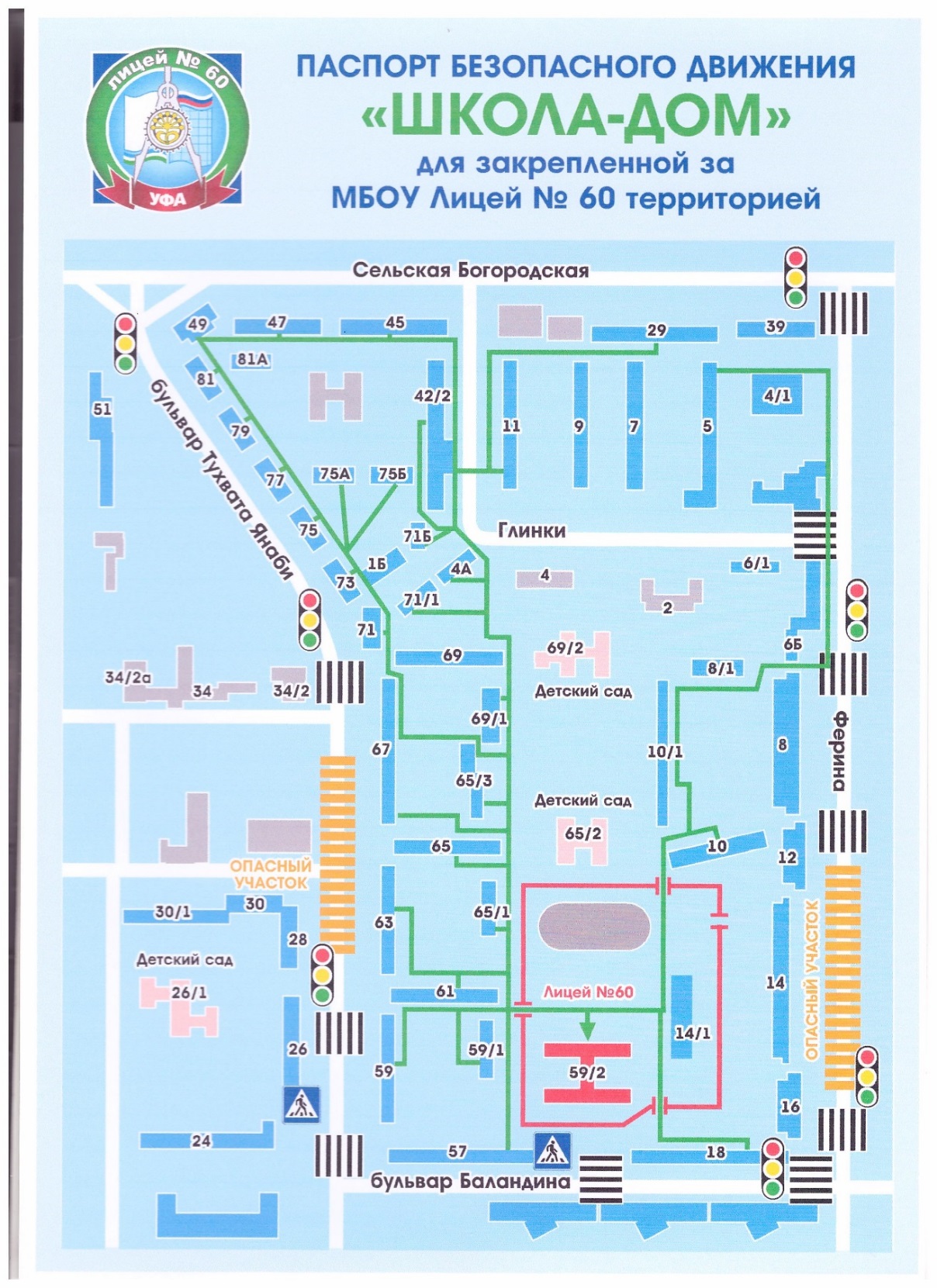         жилая застройка                                           движение детей (участников)        проезжая часть                                                опасный участок            тротуар    наземный пешеходный переход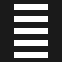 III. Информация об обеспечении безопасности перевозок детейспециальным транспортным средством (автобусом).(при наличии автобуса)Общие сведения ОТСУТСТВУЕТМарка ___________________________________________________________Модель__________________________________________________________Государственный регистрационный знак______________________________ Год выпуска_______________ Количество мест в автобусе ______________ Соответствие конструкции требованиям, предъявляемым к школьным автобусам _________________________________________________________________________________________________________________________Сведения о водителе автобуса2. Организационно-техническое обеспечение.1)  Лицо,  ответственное  за  обеспечение  безопасности  дорожногодвижения:  ________________________________________________________ назначено  ________________________________________________________прошло аттестацию ________________________________________________ 2)  Организация  проведения  предрейсового  медицинского  осмотраводителя: осуществляет _____________________________________________(ФИО  специалиста)на основании ______________________________________________________ действительного до _________________________________________________3)  Организация  проведения  предрейсового  технического  осмотратранспортного средства: осуществляет_________________________________(ФИО специалиста)на основании ______________________________________________________ действительного до _________________________________________________4) Дата очередного технического осмотра ______________________________5) Место стоянки автобуса в нерабочее время _____________________
меры, исключающие несанкционированное использование ___________________________________________________________________________________________________________________________________________________ 3. Сведения о владельцеЮридический адрес владельца _______________________________________Фактический адрес владельца ________________________________________Телефон ответственного лица ________________________________________(При отсутствии автобуса)Сведения об организациях, осуществляющих перевозку детей специальным транспортным средством (автобусом).Рекомендуемый список контактов организаций, осуществляющих перевозку детей специальным транспортным средством (автобусом). (При перевозке детей специальным транспортным средством (автобусом) сторонней организацией заполняется карточка).  IV. ДОКУМЕНТАЦИЯ ДЛЯ РАБОТЫ ОБРАЗОВАТЕЛЬНЫХ ОРГАНИЗАЦИЙ ПО ИЗУЧЕНИЮ ПРАВИЛ ДОРОЖНОГО ДВИЖЕНИЯ И ПРЕДУПРЕЖДЕНИЮ ДОРОЖНО-ТРАНСПОРТНОГО ТРАВМАТИЗМА1. Совместный план работы образовательной организации и ОГИБДД Управления МВД - составляется перед началом каждого учебного года.2.  Отчеты классных руководителей о проделанной работе 
по профилактике детского дорожно-транспортного травматизма (далее – ДДТТ) и пропаганде безопасности дорожного движения (далее – БДД) -
1 раз в полугодие.3. План-график проведения бесед, инструктажей, линеек 
с обучающимися по изучению Правил дорожного движения - составляется перед началом каждого учебного года. 4. Акт обследования работы образовательной организации 
по профилактике ДДТТ и обучению несовершеннолетних правилам безопасного поведения на дорогах - перед началом учебного года, по каждому случаю ДТП с обучающимися.5. Комплексное планирование месячника «Внимание – дети!» - 
по отдельному графику.         6. Программа обучения обучающихся 1-11 классов образовательных организаций Правилам дорожного движения – на сайте pddrb.ru (в разделе «Педагогам»).7. Приказ директора ОО о назначении лица, ответственного за работу по профилактике ДДТТ (с указанием должности, фамилии, имени, отчества, наличия/отсутствия водительского удостоверения).8. Положение об отрядах юных инспекторов движения (далее - ЮИД), план его работы и список (с указанием командира отряда) – обновляется перед началом каждого учебного года.9. Совместный план работы по профилактике детского дорожно-транспортного травматизма образовательной организации с дошкольным образовательным учреждением - составляется перед началом каждого учебного года.          10. Информация  о  ДТП,  произошедших  с  участием  обучающихся  образовательной организации  и краткий разбор причин случившегося (можно приложить схему ДТП и указать  пункты  ПДД,  нарушение  требований  которых  привело  к происшествию): сообщение о работе, проведенной с обучающимися и родителями в связи с происшедшим дорожно-транспортным происшествием, акт обследования работы образовательной организации по профилактике ДДТТ и обучению несовершеннолетних правилам безопасного поведения на дорогах, характеристика на обучающегося, пострадавшего в ДТП; копии страниц по ПДД классного журнала, информация по факту ДТП от ОГИБДД 
– по каждому факту ДТП.11. Информация ОГИБДД о состоянии ДДТТ на территории муниципального образования  - ежемесячные данные.         12. Информация о проводимых в образовательной организации профилактических мероприятиях, связанных с изучением ПДД: проведение конкурсов, соревнований и т.п. с приложением фотоотчета и ссылкой на публикацию на сайте ОО, социальных сетях и т.п. – согласно план-графику проведения.13. Информационный материал о формах работы с обучающимися:- классных руководителей по изучению ПДД;- преподавателей ОБЖ;- положения о проводимых мероприятиях на районном, городском, республиканском уровнях.14. Методическая копилка: - разработки методических мероприятий для классных руководителей;- материалы для проведения «Единого дня ПДД», акции «Внимание – дети!»;-  информационный материал по  проведению  кратковременных  занятий «минутка» в группе продленного дня;- информационный материал «Работа с родителями»;- выписка из Правил дорожного движения Российской Федерации;   - материалы по  организованной перевозке групп детей автобусом.При проведении профилактической работы (лекций и бесед, конкурсов и викторин, открытых уроков, соревнований, флешмобов, просмотров видеоматериалов, массовых пропагандистских мероприятий) в образовательных организациях по изучению основ Правил дорожного движения и привитию детям навыков безопасного поведения в транспортной среде рекомендуется использовать материалы:- электронного образовательного портала «Дорога без опасности» 
(bdd-eor.edu.ru);- ООО «За безопасность» (zabezopasnost.com);- Всероссийской газеты «Добрая дорога детства» (dddgazeta.ru);- экспертного центра «Движение без опасности» (bezdtp.ru);- портала по безопасности дорожного движения Республики Башкортостан «Дорожная безопасность. Дети» (pddrb.ru);- юидроссии.рф.Методические рекомендации по организации общеобразовательной организацией работы по профилактике детского дорожно-транспортного травматизма и привитию детям навыков безопасного поведения на дорогах размещены также по ссылке: https://pddrb.ru/wp-content/uploads/2021/01/metodicheskie-rekomendatsii-po-organizatsii-raboty-po-profilaktike-ddtt.pdf15. Фотогалерея стендов, площадок для занятий, памяток для родителей по безопасности дорожного движения с указанием месторасположения.          16. Благодарности, грамоты с мероприятий по ПДД, где обучающиеся образовательной организации принимали участие.V. Приложения Приложение №1Рекомендации к составлению схемы организации дорожного движения
 в непосредственной близости
 образовательной организации  и безопасного  маршрута движения школьника «Дом-Школа-Дом»Безопасный маршрут движения школьника «Дом-Школа-Дом» - это документ, в котором сочетается схема и описание рекомендуемого пути движения школьника из дома в школу и обратно.Маршрут разрабатывается обучающимся с помощью его родителей или педагога. Каждый разрабатываемый маршрут обсуждается в классе, где обучающийся, для которого составлен маршрут, должен уметь объяснить его.Цель маршрута: повысить безопасность движения, обучающегося в образовательную организацию и обратно; обучить ребенка ориентироваться в дорожных ситуациях на пути движения в школу и из школы; обучить родителей, принимающих участие в составлении маршрута, ориентированию в дорожной обстановке и предотвращению типичных опасностей.В разработке схемы безопасного движения обучающихся, индивидуальных схем маршрутов «Дом-Школа-Дом» рекомендуется использование моделирующей программы, размещенной на электронном образовательном портале «Дорога без опасности» (bdd-eor.edu.ru) или по ссылке: http://passport.bdd-eor.edu.ru/routes-constructor/Район расположения образовательной организации определяется группой жилых домов, зданий и улично-дорожной сетью с учетом остановок общественного транспорта (выходов из станций метро), центром которого является непосредственно образовательная организация; Территория, указанная в схеме, включает в себя: - образовательную организацию; - стадион вне территории ОО, на котором могут проводиться занятия по физической культуре (при наличии); -  парк, в котором педагоги проводятся занятия на открытом воздухе (при наличии); - спортивно-оздоровительный комплекс (при наличии); -  жилые дома, в которых проживает большая часть обучающихся данного образовательной организации;- автомобильные дороги и тротуары.На схеме должно быть обозначено: - расположение жилых домов, зданий и сооружений; - сеть автомобильных дорог; - пути движения транспортных средств; -  пути движения обучающихся в/из образовательной организации; -  опасные участки (места несанкционированных  переходов  на подходах  к  образовательной организации,  места  концентрации  ДТП  с участием детей-пешеходов); -  уличные (наземные  –  регулируемые/нерегулируемые)  и внеуличные (надземные и подземные) пешеходные переходы; - названия улиц и нумерация домов. Схема необходима для общего представления о районе расположения ОО.  Для изучения безопасности движения детей на схеме обозначены наиболее частые пути движения учеников от дома (от отдаленных остановок маршрутных  транспортных  средств)  к  ОО  и обратно.При  исследовании  маршрутов  движения  детей  необходимо  уделить особое внимание опасным зонам, где часто обучающиеся пересекают проезжую часть не по пешеходному переходу.При  выполнении  схемы  организации дорожного движения вблизи образовательной организации необходимо  подобрать  приемлемый  масштаб  и соблюсти  его.  Схема  должна  легко  читаться,  поэтому  обозначать  надо  основные  и  понятные  ориентиры  (строения,  дороги,  зеленые  насаждения  и т.п.),  надписи  должны  выполняться  четко,  разборчиво.  Обязательно обозначаются все дороги со всеми элементами (проезжая часть, трамвайные пути,  тротуар,  разделительная  полоса,  пешеходные  переходы,  светофоры, дорожные знаки и разметка). Расположение светофоров, дорожных знаков и  разметки должно соответствовать их действительным местам расположения. Хорошо видимой линией (при необходимости со стрелками, обозначающими направление  движения)  должны  быть  обозначены  все  основные  пути движения  обучающихся  к  образовательной организации  и  обратно от  близлежащих  остановок маршрутного  транспорта  и  основных  мест  проживания  обучающихся.  Должны быть отмечены участки с интенсивным движением транспортных средств.Следующий  этап  работы  –  оценка  степени  безопасности  дорожного движения на участках дорог, прилегающих к школьной территории:1.  Дорожный  знак  «Дети»  (2  шт.):  наличие,  состояние,  правильность установки (расстояние, высота, освещенность).2.  Состояние проезжей части, тротуаров и их освещенность.3.  Наличие  остановок  и  стоянок  транспортных  средств,  объездных  путей, влияющих на пешеходное движение.4.  Наличие  постоянных  и  временных  сооружений  и  предметов, захламленность  на  территории,  прилегающей  к образовательной организации,  влекущие ухудшение обзора, вынужденное нарушение маршрутов обучающихся.5.  Наличие  (при  необходимости)  и  состояние  пешеходных  ограждений  в местах подходов обучающихся к образовательной организации.6.  Наличие  и  состояние  пешеходных  переходов  и  их  обозначений  (знаки, разметка).7.  Соблюдение  скоростного  режима  водителями  транспортных средств, наличие искусственных неровностей.8.  Направление  движения  транспортных  потоков  (необходимость переключения на другие направления).Приложение №2ПАМЯТКА ДЛЯ АДМИНИСТРАЦИИ ОБРАЗОВАТЕЛЬНОЙ ОРГАНИЗАЦИИПри планировании профилактических мероприятий должны быть предусмотрены:1.  Работа  с  субъектами воспитательного  процесса: преподавателями  ОБЖ,  классными руководителями,  воспитателями  ГПД, педагогами  дополнительного образования, руководителями  отрядов  ЮИД  по оказанию  им  методической  помощи  в проведении  разнообразных  форм проведения  мероприятий  по  изучению Правил дорожного движения.2. Активизация работы по предупреждению несчастных случаев с несовершеннолетними на улице, организация работы отряда ЮИД по разъяснению среди школьников Правил  поведения  в  общественных  местах  и предупреждению  нарушений Правил дорожного движения.3.  Создание и  оборудование  уголков  и кабинетов  по  безопасности движения,  изготовление  стендов,  макетов  улиц,  перекрестков,  светофоров, разработка методических, дидактических материалов и пособий для занятий со школьниками.4. Создание специальных площадок (атрибутов для занятий 
в помещении) для практических занятий по Правилам дорожного движения.5.  Включение  в  программу  по  дополнительному  образованию  работы творческого объединения учащихся по изучению ПДД.6.  Работа с  родителями  по  разъяснению  Правил  дорожного  движения, проведение  разных  форм:  собрания,  конференции,  совместные  игровые программы, выставки-конкурсы творческих работ (рисунки, поделки и т.п.).7.  Пропаганда Правил  дорожного  движения  через  муниципальную  печать, школьную  стенную  печать,  видеофильмы, участие  в  районных  и  республиканских  творческих  конкурсах.  Оформление методической копилки по организации и проведению  профилактической акции  «Внимание -  дети!», Единого дня Правил дорожного движения и т.п. Постоянный  контакт администрации образовательной организации с инспектором по пропаганде безопасности дорожного движения ОГИБДД Управления МВД России –  необходимое  условие плодотворной работы  по  изучению  Правил  дорожного  движения  и  профилактики  детского дорожно-транспортного травматизма.8. При проведении профилактической работы (лекций и бесед, конкурсов и викторин, открытых уроков, соревнований, флешмобов, просмотров видеоматериалов, массовых пропагандистских мероприятий) в образовательных организациях по изучению с детьми основ Правил дорожного движения Российской Федерации (далее - Правил) и привития детям навыков безопасного поведения в транспортной среде рекомендуется использовать материалы:- электронного образовательного портала «Дорога без опасности» (bdd-eor.edu.ru);- ООО «За безопасность» (zabezopasnost.com);- Всероссийской газеты «Добрая дорога детства» (dddgazeta.ru);- экспертного центра «Движение без опасности» (bezdtp.ru);- портала по безопасности дорожного движения Республики Башкортостан «Дорожная безопасность. Дети» (pddrb.ru);- юидроссии.рф.Методические рекомендации по организации общеобразовательной организацией работы по профилактике детского дорожно-транспортного травматизма и привитию детям навыков безопасного поведения на дорогах размещены также по ссылке: https://pddrb.ru/wp-content/uploads/2021/01/metodicheskie-rekomendatsii-po-organizatsii-raboty-po-profilaktike-ddtt.pdfПриложение №3Выписки из Правил дорожного движенияРоссийской Федерации4. Обязанности пешеходов 4.1. Пешеходы должны двигаться по тротуарам, пешеходным дорожкам, велопешеходным дорожкам, а при их отсутствии - по обочинам. Пешеходы, перевозящие или переносящие громоздкие предметы, а также лица, передвигающиеся в инвалидных колясках без двигателя, могут двигаться по краю проезжей части, если их движение по тротуарам или обочинам создает помехи для других пешеходов.При отсутствии тротуаров, пешеходных дорожек, велопешеходных дорожек или обочин, а также в случае невозможности двигаться по ним пешеходы могут двигаться по велосипедной дорожке или идти в один ряд по краю проезжей части (на дорогах с разделительной полосой — по внешнему краю проезжей части).При движении по краю проезжей части пешеходы должны идти навстречу движению транспортных средств. Лица, передвигающиеся в инвалидных колясках без двигателя, ведущие мотоцикл, мопед, велосипед, в этих случаях должны следовать по ходу движения транспортных средств.При движении по обочинам или краю проезжей части в темное время суток или в условиях недостаточной видимости пешеходам рекомендуется иметь при себе предметы со световозвращающими элементами и обеспечивать видимость этих предметов водителями транспортных средств.4.2. Движение организованных пеших колонн по проезжей части разрешается только по направлению движения транспортных средств по правой стороне не более чем по четыре человека в ряд. Спереди и сзади колонны с левой стороны должны находиться сопровождающие с красными флажками, а в темное время суток и в условиях недостаточной видимости — с включенными фонарями: спереди — белого цвета, сзади — красного. Группы детей разрешается водить только по тротуарам и пешеходным дорожкам, а при их отсутствии — и по обочинам, но лишь в светлое время суток и только в сопровождении взрослых.4.3. Пешеходы должны пересекать проезжую часть по пешеходным переходам, в том числе по подземным и надземным, а при их отсутствии — на перекрестках по линии тротуаров или обочин.При отсутствии в зоне видимости перехода или перекрестка разрешается переходить дорогу под прямым углом к краю проезжей части на участках без разделительной полосы и ограждений там, где она хорошо просматривается в обе стороны.4.4. В местах, где движение регулируется, пешеходы должны руководствоваться сигналами регулировщика или пешеходного светофора, а при его отсутствии — транспортного светофора.4.5. На нерегулируемых пешеходных переходах пешеходы могут выходить на проезжую часть после того, как оценят расстояние до приближающихся транспортных средств, их скорость и убедятся, что переход будет для них безопасен. При пересечении проезжей части вне пешеходного перехода пешеходы, кроме того, не должны создавать помех для движения транспортных средств и выходить из-за стоящего транспортного средства или иного препятствия, ограничивающего обзорность, не убедившись в отсутствии приближающихся транспортных средств.4.6. Выйдя на проезжую часть, пешеходы не должны задерживаться или останавливаться, если это не связано с обеспечением безопасности движения. Пешеходы, не успевшие закончить переход, должны остановиться на линии, разделяющей транспортные потоки противоположных направлений. Продолжать переход можно лишь убедившись в безопасности дальнейшего движения и с учетом сигнала светофора (регулировщика).4.7. При приближении транспортных средств с включенным проблесковым маячком синего цвета (синего и красного цветов) и специальным звуковым сигналом пешеходы обязаны воздержаться от перехода проезжей части, а пешеходы, находящиеся на ней, должны незамедлительно освободить проезжую часть.4.8. Ожидать маршрутное транспортное средство и такси разрешается только на приподнятых над проезжей частью посадочных площадках, а при их отсутствии - на тротуаре или обочине. В местах остановок маршрутных транспортных средств, не оборудованных приподнятыми посадочными площадками, разрешается выходить на проезжую часть для посадки в транспортное средство лишь после его остановки. После высадки необходимо, не задерживаясь, освободить проезжую часть.При движении через проезжую часть к месту остановки маршрутного транспортного средства или от него пешеходы должны руководствоваться требованиями пунктов 4.4 - 4.7 Правил.5. Обязанности пассажиров5.1. Пассажиры обязаны:- при поездке на транспортном средстве, оборудованном ремнями безопасности, быть пристегнутыми ими, а при поездке на мотоцикле — быть в застегнутом мотошлеме- посадку и высадку производить со стороны тротуара или обочины и только после полной остановки транспортного средства.Если посадка и высадка невозможна со стороны тротуара или обочины, она может осуществляться со стороны проезжей части при условии, что это будет безопасно и не создаст помех другим участникам движения.5.2. Пассажирам запрещается:- отвлекать водителя от управления транспортным средством во время его движения;- при поездке на грузовом автомобиле с бортовой платформой стоять, сидеть на бортах или на грузе выше бортов;- открывать двери транспортного средства во время его движения.2. Общие обязанности водителей2.1.2. При движении на транспортном средстве, оборудованном ремнями безопасности, быть пристегнутым и не перевозить пассажиров, не пристегнутых ремнями. При управлении мотоциклом быть в застегнутом мотошлеме и не перевозить пассажиров без застегнутого мотошлема.21. Учебная езда21.4.  Обучаемому на автомобиле должно быть не менее 16 лет, а на мотоцикле – не менее 14 лет.22. Перевозка людей22.2.  Перевозка людей в кузове грузового автомобиля с бортовой платформой разрешается, если он оборудован в соответствии с Основными положениями, при этом перевозка детей не допускается.22.6.  Организованная перевозка группы детей должна осуществляться в соответствии с настоящими Правилами, а также правилами, утверждаемыми Правительством Российской Федерации, в автобусе, обозначенном опознавательными знаками "Перевозка детей".22.9.  Перевозка детей допускается при условии обеспечения их безопасности с учетом особенностей конструкции транспортного средства.  Перевозка детей до 12-летнего возраста в транспортных средствах, оборудованных ремнями безопасности, должна осуществляться с использованием детских удерживающих устройств, соответствующих весу и росту ребенка, или иных средств, позволяющих пристегнуть ребенка с помощью ремней безопасности, предусмотренных конструкцией транспортного средства, а на переднем сиденье легкового автомобиля - только с использованием специальных детских удерживающих устройств.  Запрещается перевозить детей до 12-летнего возраста на заднем сиденье мотоцикла.24.  Дополнительные требования к движению велосипедистов и водителей мопедов24.1. Движение велосипедистов в возрасте старше 14 лет должно осуществляться по велосипедной, велопешеходной дорожкам или полосе для велосипедистов.24.2. Допускается движение велосипедистов в возрасте старше 14 лет:
  по правому краю проезжей части - в следующих случаях:- отсутствуют велосипедная и велопешеходная дорожки, полоса для велосипедистов либо отсутствует возможность двигаться по ним- габаритная ширина велосипеда, прицепа к нему либо перевозимого груза превышает ;- движение велосипедистов осуществляется в колоннах;- по обочине - в случае, если отсутствуют велосипедная и велопешеходная дорожки, полоса для велосипедистов либо отсутствует возможность двигаться по ним или по правому краю проезжей части;- габаритная ширина велосипеда, прицепа к нему либо перевозимого груза превышает ;по тротуару или пешеходной дорожке - в следующих случаях:
- отсутствуют велосипедная и велопешеходная дорожки, полоса для велосипедистов либо отсутствует возможность двигаться по ним, а также по правому краю проезжей части или обочине;- велосипедист сопровождает велосипедиста в возрасте до 7 лет либо перевозит ребенка в возрасте до 7 лет на дополнительном сиденье, в велоколяске или в прицепе, предназначенном для эксплуатации с велосипедом.24.3. Движение велосипедистов в возрасте от 7 до 14 лет должно осуществляться только по тротуарам, пешеходным, велосипедным и велопешеходным дорожкам, а также в пределах пешеходных зон.24.4. Движение велосипедистов в возрасте младше 7 лет должно осуществляться только по тротуарам, пешеходным и велопешеходным дорожкам (на стороне для движения пешеходов), а также в пределах пешеходных зон.24.8. Велосипедистам и водителям мопедов запрещается:- управлять велосипедом, мопедом, не держась за руль хотя бы одной рукой;- перевозить груз, который выступает более чем на  по длине или ширине за габариты, или груз, мешающий управлению;- перевозить пассажиров, если это не предусмотрено конструкцией транспортного средства;- перевозить детей до 7 лет при отсутствии специально оборудованных для них мест;- поворачивать налево или разворачиваться на дорогах с трамвайным движением и на дорогах, имеющих более одной полосы для движения в данном направлении;- двигаться по дороге без застегнутого мотошлема (для водителей мопедов).24.10. При движении в темное время суток или в условиях недостаточной видимости велосипедистам и водителям мопедов рекомендуется иметь при себе предметы со световозвращающими элементами и обеспечивать видимость этих предметов водителями других транспортных средств.Приложение №4ИНСТРУКЦИЯ ДЛЯПЕДАГОГА, ОТВЕТСТВЕННОГО ЗА ОРГАНИЗАЦИЮ РАБОТЫ ПО ПРОФИЛАКТИКЕ ДЕТСКОГО ДОРОЖНО-ТРАНСПОРТНОГО ТРАВМАТИЗМА В ОБРАЗОВАТЕЛЬНОЙ ОРГАНИЗАЦИИПедагог, ответственный за организацию по профилактике ДДТТ,  назначается  приказом директора общеобразовательной организации перед  началом учебного года. Это может быть заместитель директора по  воспитательной  работе, учитель  начальных  классов или  предмета  «ОБЖ», руководитель  отряда  (кружка) ЮИД  или  любой  педагог  (на  усмотрение  директора),  владеющий соответствующими знаниями или прошедший курсы повышения квалификации по обучению школьников правилам дорожного движения, наличие водительских прав – желательно.Педагог  (инструктор  по  безопасности  дорожного  движения) руководствуется  в  своей  работе  Законом  Российской  Федерации  
«О безопасности  дорожного  движения»,  «Правилами  дорожного  движения Российской  Федерации»  (новая  редакция  с  внесенными  дополнениями  и изменениями),  другими  нормативными  правовыми  актами.  Работа осуществляется  в  тесном  контакте  с  инспектором  по  пропаганде  или сотрудником  Госавтоинспекции,  закрепленным  за  данной общеобразовательной организацией приказом начальника Госавтоинспекции.В  обязанности  педагога,  ответственного  за  организацию  профилактики ДДТТ, входит следующее.1.  Организация  работы  общеобразовательной организации  по профилактике  ДДТТ  в  соответствии  с  планами  совместной  работы Госавтоинспекции  и  органа  управления  образованием.  План  рассматривается на  педагогическом  совете  и  утверждается  директором,  а  совместные  планы проведения  профилактических  мероприятий  –  еще  и  руководителями соответствующих организаций.2. Осуществление контроля за выполнением учебного плана и программы занятий по ПДД в образовательном процессе. Осуществление  постоянного  контакта  с  подразделением  пропаганды Госавтоинспекции в: - организации совместных профилактических мероприятий 
с  обучающимися и их родителями;- оформлении «уголка безопасности», кабинета ПДД,-  обеспечении обучающихся  методической  литературой  и  наглядными пособиями;- техническом оборудовании автоплощадки (автогородка);3.  Систематическое  информирование  педагогического  коллектива  и родителей о состоянии аварийности: количестве ДТП с участием детей, анализе причин  и  условий,  способствующих  возникновению  ДТП,  сроках  проведении профилактических мероприятий, их участниках.4.  Разработка  совместно  с  сотрудником  Госавтоинспекции  схемы маршрута безопасного передвижения обучающихся по территории, прилегающей к общеобразовательной организации.  Контроль  постоянного  обновления информации по данной схеме.5.  Организация  работы  отряда  (кружка)  ЮИД,  участие  в  разработке положений, инструкций по проведению его работы.6. При проведении профилактической работы (лекций и бесед, конкурсов и викторин, открытых уроков, соревнований, флешмобов, просмотров видеоматериалов, массовых пропагандистских мероприятий) в образовательных организациях по изучению с детьми основ Правил дорожного движения Российской Федерации и привития детям навыков безопасного поведения в транспортной среде использовать материалы:- электронного образовательного портала «Дорога без опасности» (bdd-eor.edu.ru);- ООО «За безопасность» (zabezopasnost.com);- Всероссийской газеты «Добрая дорога детства» (dddgazeta.ru);- экспертного центра «Движение без опасности» (bezdtp.ru);- портала по безопасности дорожного движения Республики Башкортостан «Дорожная безопасность. Дети» (pddrb.ru);- юидроссии.рф.Методические рекомендации по организации общеобразовательной организацией работы по профилактике детского дорожно-транспортного травматизма и привитию детям навыков безопасного поведения на дорогах, программа внеклассных занятий по обучению Правилам дорожного движения обучающихся 1-11 классов, а также информация о создании и организации деятельности отрядов юных инспекторов движения на базе образовательной организации, методические рекомендации «Правила организованной перевозки групп детей автобусами» размещены на информационном портале дорожной безопасности Республики Башкортостан «Дорожная безопасность. Дети» (https://pddrb.ru/) в разделе «Педагогам». Приложение №5ТЕХНОЛОГИЯ ПРОВЕДЕНИЯ «МИНУТКИ БЕЗОПАСНОСТИ»   «Минутка безопасности» - это краткая беседа педагога и учащихся о дорожной безопасности в конце учебного дня, экспресс-напоминание детям о необходимости переключить внимание на обеспечение собственной защищенности от ДТП по пути домой из образовательной организации. Она призвана показать ребенку, что на дороге не все так просто и очевидно, как ему кажется, в силу его возраста, а также способствует приобретению навыков движения и навыков наблюдения, оценки обстановки на улицах и дорогах города. Методика проведения «минутки» состоит в том, что ежедневно 
за 3-5 минут до окончания последнего урока, непосредственно перед тем, как дети пойдут домой, учитель переключает их внимание на вопросы безопасности дорожного движения путем разбора проблемного вопроса. Достаточно рассмотреть или проанализировать в диалоге с учащимися одну из предложенных ситуаций или обсудить один из вопросов по ПДД. Таким образом, ребенок, запомнив последнюю полученную информацию, после выхода из школы будет применять ее на практике, и действовать осознанно. Планируя тематику «минуток», нужно учитывать значимость темы в предстоящем периоде в зависимости от складывающейся дорожной обстановки, времени года, погодных условий и т.д. Например, осенью и зимой важно обсудить с детьми нюансы передвижения в темное время суток и необходимость использования световозвращающих элементов, особенности восприятия дороги при искусственном освещении, безопасность на скользкой дороге и т.п., весной и летом разумно затронуть вопросы, касающиеся использования детьми мопедов, велосипедов, самокатов, современных средств передвижения (гироскутеров, сегвеев и др.), игр вблизи дороги и т.п. Если вблизи школы изменилась организация дорожного движения (установили светофор, изменили схему движения транспорта, организовали пешеходный переход, обустроили остановку маршрутного транспорта и т.п.), то этой теме необходимо уделить не одно, а несколько бесед - «минуток». Проводить такие беседы лучше не подряд, а чередуя их с другими темами. Сориентировать но тематике занятий может и актуальная информация о причинах и последствиях ДТП, поступающая из подразделений Госавтоинспекции в органы управления образованием и образовательные организации. При подготовке к проведению «минутки безопасности» следует сверить обучающий материал с текстом действующих ПДД и использовать его только в случае, если он не противоречит им. При возникновении вопросов целесообразно обратиться к более опытному педагогу или к сотрудникам Госавтоинспекции. Также необходимо критически отнестись к используемому наглядному материалу, в котором нередко можно найти несуществующие дорожные знаки и искаженные названия или устаревшие советы, уменьшительные названия. Важно, чтобы представленный материал был адаптирован к возрасту детей и был, действительно, значим для них. Использование учебно-методической литературы, не соответствующей дидактическим требованиям и содержащей ошибки но ПДД снижает эффективность обучения несовершеннолетних, способствует риску формирования опасного поведения на дороге. Опыт проведения ежедневных просветительских бесед показывает, что они меняют отношение детей к безопасности на дороге и помогают выработать у них критическое отношение к поступкам сверстников и взрослых, нарушающих ПДД, и не подражать им. Примерные вопросы для проведения «минуток безопасности»:«Безопасность пешеходов»:Вопрос: Где необходимо переходить дорогу?Ответ: Переходить дорогу необходимо по пешеходному переходу. Самый безопасный переход - подземный или надземный. Если поблизости пет подземного или надземного перехода, можно перейти по дорогу по регулируемому пешеходному переходу (со светофором) или по нерегулируемому пешеходному переходу. При их отсутствии - на перекрестках по линии тротуаров и обочин, обязательно убедившись в отсутствии приближающихся транспортных средств. Вопрос: Как перейти дорогу, если поблизости нет пешеходного перехода или перекрестка? Ответ: При отсутствии в зоне видимости пешеходного перехода или перекрестка нужно переходить дорогу под прямым углом к краю проезжей части на участках без разделительной полосы и ограждений там, где она хорошо просматривается в обе стороны. Перед переходом дороги необходимо посмотреть налево, направо, чтобы оценить дорожную обстановку, затем снова налево. И только убедившись в своей безопасности, следует переходить дорогу, продолжая наблюдать за обстановкой. Вопрос: Почему для пешехода безопаснее переходить дорогу по пешеходным переходам? Ответ: Водитель знает, что в этих местах разрешается движение пешеходов, поэтому он более внимателен, снижает скорость. Пешеход, который переходит проезжую часть в неположенном месте, может пострадать сам и подвергает опасности окружающих. Вопрос: Почему переходить дорогу по нерегулируемому пешеходному переходу (без светофора) опаснее, чем по регулируемому (со светофором)? Ответ: Переход без светофора опаснее, потому что необходимо уметь определить, далеко автомобиль или близко, быстро едет или медленно, необходимо уметь заметить небольшой автомобиль, мотоцикл и велосипед. При этом из-за медленно едущего автомобиля может выехать другой, который едет быстрее. Кроме этого, подъезжая к нерегулируемому пешеходному переходу, некоторые водители пренебрегают обязанностью остановиться и пропустить пешеходов, создавая тем самым опасную ситуацию. Вопрос: Как обезопасить себя при переходе проезжей части? Ответ: Перед тем как перейти дорогу, нужно остановиться, сконцентрировать на ней внимание и проявить наблюдательность - это необходимо для определения безопасности дальнейшего движения. Переходить дорогу нужно только в установленных для этого местах, имеющих хороший обзор дороги, убедившись, что водители Вас видят и пропускают или транспортные средства отсутствуют на дороге. Переход должен осуществляться спокойным шагом, без спешки, в противном случае легко не заместить движущийся автомобиль. Вопрос: Почему опасно пересекать проезжую часть бегом? Ответ: На бегу сложно следить за ситуацией на дороге, поворачивая голову направо и налево, чтобы оценивать дорожную обстановку вокруг себя. Только идя спокойным шагом, можно наблюдать за дорогой и обнаружить вовремя опасность. Вопрос: Почему опасно детям переходить дорогу вдвоем-втроем под руку или держась за руки? Ответ: Когда переходит дорогу целая колонна детей в сопровождении взрослых, то держаться за руки безопасно. Правильно держать за руку и младшего брата/сестру при переходе проезжей части. Если же переходят дорогу двое-трое сверстников, то при возникновении опасности реакция будет у всех разная, и дети могут начать тянуть друг друга в разные стороны.Вопрос: Почему опасно переходить дорогу наискосок? Ответ: Когда идешь наискосок, то часть пути проходишь спиной к едущим автомобилям и можешь их не заметить. Кроме того, переход становится длиннее, а значит, опаснее. Вопрос: Чем коварна «тихая», «пустынная» дорога, по которой редко ездят автомобили? Ответ: Пешеход привыкает, что дорога пуста, терять бдительность, начинает переходить дорогу, не посмотрев по сторонам. А автомобиль может внезапно появиться, выезжая из переулка или со двора. При переходе дороги необходимо всегда внимательно смотреть по сторонам. Вопрос: Почему нельзя переходить дорогу на красный и желтый сигнал светофора? Ответ: Светофоры нужны для того, чтобы регулировать движение, определять его очередность. Когда горит красный сигнал для пешеходов, то разрешено движение автомобилей. В этот момент переходить дорогу пешеходу просто небезопасно. Желтый сигнал светофора предупреждает о смене сигналов, но также является запрещающим. Движение при таком сигнале начинать запрещено, но допустимо закончить движение через проезжую часть если Вы не успели сделать это по какой-то причине. Вопрос: Почему не стоит начинать переход сразу, как загорится зеленый сигнал? Ответ: Среди водителей тоже встречаются те, кто хочет проехать перекресток в самый последний момент. Очень часто такие водители въезжают на перекресток даже на желтый сигнал светофора, а заканчивают проезд, когда для пешеходов включается разрешающий сигнал светофора. Поэтому перед тем, как выйти на проезжую часть, требуется обязательно убедиться, что все транспортные средства остановились и пропускают пешеходов. Вопрос: При подходе к проезжей части горит зеленый сигнал светофора, но как долго - неизвестно. Стоит ли начинать переход? Ответ: Лучше дождаться следующего разрешающего сигнала светофора, чтобы не оказаться на проезжей части при запрещающем сигнале светофора. Особенно это важно в дождливую погоду или зимой, когда дорога скользкая или из-за погоды плохо просматривается. Вопрос: Можно ли начинать переход проезжей части при мигающем зеленом сигнале светофора? Ответ: Нельзя. Мигающий зеленый сигнал предупреждает, что вот-вот загорится желтый, после - запрещающий красный. Время мигающего зеленого сигнала очень короткое и не позволит перейти проезжую часть, а останавливаться на середине очень опасно и мешает общему движению. Кроме того, не все автомобили в этот момент стоят, некоторые приближаются к пешеходному переходу или перекрестку, и при включении разрешающего сигнала светофора могут выехать на них. Перебегающего пешехода водитель не заметит из-за стоящих перед пешеходным переходом (перекрестком) автомобилей. Пешеход тоже не увидит приближающийся автомобиль из-за стоящего транспорта. Вопрос: Горит зеленый сигнал для автомобилей, но они стоят. Почему они могут стоять? Опасно переходить или безопасно? Ответ: Переходить проезжую часть в такой ситуации очень опасно: транспорт может стоять в ожидании разрешения поворота, при затруднении движения, пропуская скорую помощь или другую специальную машину. На одной полосе автомобили могут стоять, а на другой (скрытой стоящими) двигаться.Вопрос: На нерегулируемом пешеходном переходе (перекрестке) пешеход пропустил автомобиль. Больше автомобилей ему не видно. Можно ли переходить дорогу?Ответ: Сразу, как только проехал автомобиль, нельзя. В первые секунды, пока он близко, за ним могут быть скрыты попутные или встречные транспортные средства. Поэтому нужно подождать, пока дорога будет просматриваться в обе стороны и при отсутствии транспортных средств переходить ее, контролируя обстановку. Вопрос: В городах с интенсивным движением водители паркуют автомобили у пешеходных переходов и даже непосредственно на них, нарушая тем самым правила дорожного движения. Чем опасен выход на проезжую часть из-за стоящего транспортного средства? Ответ: Стоящий автомобиль закрывает обзор дороги. Из-за него пешеход может вовремя не заметить другой, движущийся автомобиль, мотоцикл или велосипед. Также ограничивать обзор могут и другие объекты, находящиеся в непосредственной близости от проезжей части: кусты, заборы, строения и т.п. Необходимо помнить: если у края проезжей части стоит автомобиль, если другие объекты загораживают обзор, на дороге может быть скрыта опасность, поэтому следует дойти до того места, где припаркованные автомобили не будут загораживать обзор и перейти проезжую часть, соблюдая меры безопасности. Если такой возможности нет, следует осторожно выглянуть из-за припаркованного автомобиля, убедиться, что с обеих сторон нет движущихся транспортных средств и только тогда, контролируя ситуацию, переходить дорогу. Вопрос: Около края проезжей части стоит автомобиль без водителя. В чем может быть опасность? Ответ: Стоящий автомобиль закрывает или ограничивает обзор дороги. Из-за него можно не заметить другой, движущийся, автомобиль, мотоцикл, мопед или велосипед. Особенно опасен с этой точки зрения крупногабаритный транспорт: автобусы, грузовики и т.п. Вопрос: Чем опасен для пешехода момент, когда один автомобиль опережает другой? Ответ: Если один автомобиль выезжает из-за другого, то скорость опережающего намного больше. Пешеход не всегда способен заметить такой автомобиль или обнаруживает очень поздно, когда водителю не останется времени, чтобы остановить автомобиль. Водитель автомобиля, движущегося с большей скоростью, также не имеет возможности заблаговременно увидеть пешехода и принять меры к торможению.Вопрос: Как обходить стоящее на остановке маршрутное транспортное средство (автобус, троллейбус, трамвай)? Ответ: Стоящий автобус, троллейбус, трамвай нельзя обходить ни спереди, ни сзади. Необходимо подождать пока он отъедет и не будет закрывать обзор дороги. После этого найти пешеходный переход, дойти до него, остановиться, осмотреться, и, убедившись в своей безопасности, переходить с соблюдением всех правил дорожного движения. Вопрос: Где должен двигаться пешеход, если у дороги нет тротуара? Ответ: Пешеходы должны двигаться по тротуарам, пешеходным или велопешеходным дорожкам, а при их отсутствии - по обочинам, велосипедной дорожке или в один ряд по краю проезжей части. При движении по краю проезжей части пешеходы должны идти навстречу движению транспортных средств, чтобы видеть их приближение. Вопрос: Почему опасно разговаривать по телефону, а также слушать музыку в наушниках или играть на гаджетах при переходе дороги? Ответ: Разговоры, музыка, игры отвлекают внимание от наблюдения за дорогой. Увлекшись ими, можно не заметить приближающийся транспорт, смену сигнала светофора и т.д. Перед началом перехода проезжей части все разговоры и игры необходимо прекратить, снять наушники и перевести все внимание на дорогу. Вопрос: Как вести себя пешеходу при переходе дороги с зонтиком или в одежде с капюшоном? Ответ: Зонт, капюшон, а также головные уборы с большими полями или козырьком ограничивают обзор и мешают следить за дорожной обстановкой. Поэтому необходимо быть предельно внимательным и перед переходом дороги обязательно откинуть капюшон, а зонт держать так, чтобы он не ограничивал поле обзора. Вопрос: Как необходимо поступить, если при переходе дороги уронил какой-нибудь предмет? Ответ: Нужно осмотреться, и только убедившись, что опасности нет (нет приближающихся или движущихся транспортных средств), поднять предмет. Если приближается автомобиль с одной или с другой стороны, необходимо срочно уйти с дороги, каким бы дорогим и любимым не был потерянный предмет. Жизнь и здоровье бесценны. Когда транспортные средства проедут, можно попросить взрослых или самому поднять предмет на дороге. Но лучше - перед тем, как переходить дорогу, приготовиться заранее, быть и внимательным и ничего не ронять. Безопасность пассажировВопрос: Почему необходимо пользоваться детским удерживающим устройством (автокреслом, бустером), когда едешь в автомобиле? Ответ: Так безопаснее. Штатные ремни безопасности, установленные в автомобиле, рассчитаны на рост взрослого человека. Ребенку они могут нанести травму даже при резком торможении, не говоря о дорожно-транспортном происшествии. Правильно подобранное (с учетом роста и веса) детское удерживающее устройство защитит маленького пассажира в случае резкого торможения или аварии. Вопрос: О чем нужно помнить, находясь на остановке в ожидании общественного транспорта (автобуса, троллейбуса, трамвая)?Ответ: Когда на остановке много людей, при подходе к автобусу, троллейбусу или трамваю возникает спешка и есть опасность, что кто-нибудь нечаянно толкнет тебя под колеса. В ненастную погоду или зимой на дороге скользко, поэтому при торможении подъезжающий автобус (троллейбус) может занести на площадку, где стоят люди. Скользко и на самой остановке, поэтому велика вероятность поскользнуться во время неосторожных движений. Чтобы избежать перечисленные ситуации, необходимо не стоять у края дороги, наблюдать за подъезжающим транспортом, дождаться его полной остановки и только потом приблизиться к нему для посадки.Вопрос: Как вести себя в автобусе (троллейбусе, трамвае)? Ответ: Не задерживаться при входе, постараться пройти вглубь салона, при наличии свободных мест ехать сидя, держаться за поручни и не прислоняться к дверям. При приближении к нужной остановке заранее приготовиться к выходу.Вопрос: О чем необходимо помнить, выходя из автобуса (троллейбуса, трамвая)? Ответ: Выходить из транспорта нужно аккуратно, но не медлительно и не в последний момент. Водитель наблюдает за происходящим в зеркало и, если никого не будет, начнет закрывать двери. Опоздавшие с выходом пассажиры могут быть зажаты дверями или получить от них удар. Также можно потерять равновесие и оказаться под колесами. Выйдя из транспорта, необходимо сразу отойти от дверей, чтобы не мешать другим людям выходить или садиться в него. Управление мопедом, велосипедом, катание на самокате, роликах, гироскутере, сегвее, моноколесе и т.п.Вопрос: С какого возраста и при каких условиях разрешено передвигаться на мопеде, скутере? Ответ: Управлять мопедом или скутером разрешено только после достижения 16-летнего возраста и при наличии водительского удостоверения категории «М». Водители мопедов должны двигаться по правому краю проезжей части в один ряд либо по полосе для велосипедистов. Допускается движение мопедов по обочине, если это не создает помех пешеходам. Вопрос: Где можно кататься на велосипеде?Ответ:  Движение велосипедистов в возрасте от 7 до 14 лет должно осуществляться только по тротуарам, пешеходным и велосипедным дорожкам, а также в пределах пешеходных зон. Движение велосипедистов в возрасте старше 14 лет должно осуществляться по велосипедной дорожке или полосе для велосипедистов. При их отсутствии возможно движение по правому краю проезжей части или обочине. Если нет возможности передвигаться по велодорожкам или полосе для велосипедистов, а также по правому краю проезжей части или обочине, то допускается движение велосипедистов по тротуару или пешеходной дорожке, не подвергая опасности и не создавая помех для иных лиц. В противном случае необходимо спешиться и продолжить путь в качестве пешехода. Вопрос: Можно ли на велосипеде пересекать проезжую часть по пешеходному переходу?Ответ: Нет, пересекать проезжую часть по пешеходному переходу на велосипеде запрещено. Велосипедист должен остановиться перед краем проезжей части, слезть с велосипеда, взять его за руль. Затем, убедившись в собственной безопасности, перейти дорогу в установленном месте с соблюдением правил дорожного движения, перемещая велосипед рядом. Вопрос: Что запрещается делать водителям мопедов и велосипедистам?Ответ: Правилами дорожного движения водителям мопедов и велосипедистам запрещается: - управлять ими, держась за руль хотя бы одной рукой; перевозить пассажиров, если это не предусмотрено конструкцией транспортного средства; - перевозить груз, если он мешает управлению или выступает за габариты мопеда или велосипеда более чем на 50 см; - пересекать дорогу по пешеходным переходам; - поворачивать налево или разворачиваться на дорогах с трамвайным движением и на дорогах, имеющих более одной полосы для движения в одном направлении. Исключение составляют дороги, находящиеся в велосипедных зонах, или когда из правой полосы разрешен поворот налево. Водителям мопедов также запрещено двигаться по дороге без застегнутого мотошлема. Вопрос: Что нужно знать, чтобы кататься на гироскутере, сегвее или моноколесе? Ответ: Современные средства передвижения, такие как гироскутеры, сегвеи, моноколеса и т.п. оснащены электрическим двигателем, имеют различную мощность и позволяют быстро перемещаться. Многие сегвеи по скорости сопоставимы с мопедами, а гироскутеры сравнивают с велосипедами. С точки зрения Правил дорожного движения, лица, использующие указанные средства передвижения, являются пешеходами, в связи с чем, они обязаны знать и соблюдать относящиеся к ним соответствующие требования правил. Вопрос: Где можно кататься на самокате, роликах, скейтборде, гироскутере, сегвее и т.п.? Ответ: Кататься можно на любой ровной поверхности: на асфальтовых или бетонных площадках, дорожках, аллеях, во дворах, скверах, парках, но обязательно вдали от транспортных средств и мест скопления пешеходов, соблюдая меры предосторожности. Движение на гироскутерах, сегвеях и моноколесах осуществляется при помощи смещения центра тяжести человека, находящегося непосредственно на самом устройстве. При интенсивном движении в транспортном потоке вместе с автомашинами человек попросту может потерять равновесие и последствия станут непоправимыми. Вопрос: Какие меры предосторожности необходимо соблюдать, катаясь на самокате, роликах, скейтборде, гироскутере, сегвее и т.п.?Ответ: Для передвижения на данных средствах необходимо выбирать подходящую площадку для катания, использовать защитную экипировку. Кататься необходимо в защитном шлеме, налокотниках и наколенниках - это обезопасит при возможном падении. Нужно сохранять безопасную скорость. останавливать средства плавно и аккуратно. Важно держать безопасную дистанцию до людей, любых объектов и предметов во избежание столкновений и несчастных случаев.Вопрос: Что запрещается при использовании самокатов, роликов, скейтбордов, гироскутеров, сегвеев и т.п.? Ответ: При использовании перечисленных средств передвижения запрещается: - кататься по проезжей части, предназначенной для движения автомобилей или общественного транспорта; - находиться в состоянии опьянения и под действием любых препаратов, способных замедлить реакцию; пользоваться мобильным телефоном или другими гаджетами, слушать музыку в наушниках.Безопасность во двореВопрос: Какая опасность возникает, когда школьник подходит к своему дому? Ответ: У ребенка, приближающегося к своему дому, снижается концентрация внимания и «включаются» эмоции. Ему кажется, что дом рядом, и он чувствует себя в безопасности. В этот момент он может не заметить изменения в дорожной обстановке. Например, не среагировать на приближающийся автомобиль, выскочив на дорогу из-за припаркованного транспортного средства, деревьев, сооружений. Вопрос: О чем необходимо помнить, играя во дворе? Ответ: Во дворе также ездят автомобили, и их водители не всегда внимательны. Они могут отвлечься и не заметить вовремя пешехода. Если двор большой, то автомобили могут передвигаться на достаточно высокой скорости. Поэтому играть следует на детских площадках и в других местах, где нет движения транспорта. Вопрос: Во дворах дети попадают по движущийся задним ходом автомобиль. Почему так происходит и как этого избежать?Ответ: При движении задним ходом водитель, в большинстве случаев, видит происходящее позади автомобиля лишь частично и лишен возможности увидеть маленького ребенка из-за его небольшого роста. Поэтому при перемещении по двору необходимо обращать внимание на такие транспортные средства и заблаговременно уходить с пути их движения, обеспечивая себе безопасность. Вопрос: Около подъезда стоит автомобиль. В чем может быть опасность для пешехода? Ответ: Стоящая машина закрывает полностью или ограничивает частично обзор дороги. Из-за нее можно не заметить приближающиеся транспортные средства, в том числе мопеды и велосипеды. Безопасность пешехода (велосипедиста) 
в темное время сутокВопрос: Какую одежду лучше носить в темное время суток? Ответ: Желательно носить светлую одежду и использовать световозвращающие элементы, что поможет водителю заблаговременно увидеть пешехода или велосипедиста на проезжей части. Темная одежда будет сливаться с окружающими объектами и поверхностью проезжей части, делая пешехода или велосипедиста практически неразличимым на большом расстоянии. Вопрос: Что такое световозвращающие элементы и для чего они нужны пешеходу (велосипедисту)? Ответ: Световозвращающий элемент - это предмет (подвеска, наклейка, брелок, браслет, нашивка на одежду), обладающий способностью «возвращать» луч света обратно к его источнику. Световозвращатель повышает видимость пешехода (велосипедиста) в темное время суток на неосвещенной дороге, что помогает значительно снизить риск дорожно-транспортного происшествия. Световозвращающие элементы бывают съемные и несъемные. Съемные надеваются на какую-то часть тела, прикрепляются к одежде, головному убору, сумке, рюкзаку, роликам, велосипеду, коляскам и т.п. Несъемные световозвращатели, как правило, пришиты (наклеены) на одежду, обувь, школьные рюкзаки. Вопрос: Как правильно носить световозвращающий элемент? Наличие световозвращающего элемента не означает, что вы в полной безопасности. Необходимо обеспечить его видимость для водителя и обязательно соблюдать Правила дорожного движения. Лучше всего иметь несколько световозвращателей - слева, справа, спереди и сзади, так чтобы пешеход (велосипедист) был виден со всех сторон. Оптимальная высота, на которой следует размещать световозвращатели - около 80 см от земли (на уровне автомобильных фар).	Приложение №6КАБИНЕТ ПО ПРАВИЛАМ ДОРОЖНОГО ДВИЖЕНИЯВ  ОБРАЗОВАТЕЛЬНОЙ ОРГАНИЗАЦИИДля  проведения  занятий  по Правилам дорожного движения в образовательной организации целесообразно  иметь  специально оборудованный  кабинет.Создание учебного кабинета ПДД, оснащенного в  полном  соответствии  с учебно-методическими  требованиями, дело  трудоемкое  и  дорогостоящее. Поэтому будет  рационально  эту  работу осуществлять  поэтапно,  по  мере возможностей.  Значительную часть пособий и  оборудования  можно  изготовить  и  осуществить  оснащение  ими кабинета  силами  обучающихся,  используя  уроки  рисования,  черчения,  труда, кружковые занятия, помощь родителей и сотрудников ОГИБДД.Для оборудования такого кабинета требуется обычная классная комната. В кабинете устанавливаются столы и стулья из расчета одновременной посадки одного класса обучающихся.На лицевой стороне  класса устанавливаются классная доска и  экран для демонстрации  диафильмов  и  кинофильмов.  На доске  укрепляются указка  и коробка для мела, в которой, кроме обычного мела, обязательно должны быть цветные мелки для вычерчивания схем дорожного движения.Выше классной  доски  в  несколько  рядов  устанавливаются электрифицированные  дорожные  знаки,  закрытые  матовым  стеклом. Включение знаков  осуществляется  со  стола  учителя,  для  чего  на  нем устанавливается пульт управления подсветкой дорожных знаков.Для  показа  различных  учебно-наглядных  пособий  на  столе  учителя устанавливается демонстрационное устройство. По обе  тороны  лассной  доски  укреплены  вешалки  с  зажимами  для таблиц и плакатов.Ниже классной  доски  устанавливаются  две  плакатницы  для  хранения таблиц, агитационных и пропагандистских плакатов.Макет-доска  с  металлическим  основанием  может  быть  размещена  на стене  рядом  с  классной  доской,  а  если  место  не  позволяет,  то  доска  с металлическим  основанием  может  подвешиваться  непосредственно  на  доску (как  подвешивается  экран).  Она  может  быть  установлена  также  и   на специальном  столе,  на  котором  следует  предусмотреть  возможность  наклона доски для удобства обзора ее учащимися.Комплект макет-доски включает: 1.  Планшет из листовой стали толщиной ~0,8 мм (на фанерном или рамном основании).  На  планшете  должно  быть  изображение   основных  типов перекресток  и  дорог.  В  зависимости  от  размеров  планшета  это  может быть  одна  общая  схема  с  несколькими  перекрестками  или  несколько сменных планшетов с изображением отдельных перекрестков.2.  Макет (на магнитах) транспортных средств: автомобили разных типов  и назначений, трамваи, троллейбусы, мотоциклов, велосипеды, пешеходы.3.  Макеты (на магнитах) светофоров и регулировщиков.4.  Дорожные знаки (желательно на магнитах).С левой стороны кабинета в проемах между окнами устанавливаются два щита:  «Рулевое  управление»  и  «Тормоза»  для  изучения  требований безопасности движения к механизмам управления автомобилем.На  задней  стене  класса  устанавливается  витрина  для  литературы  по безопасности  движения.  В  специальные  желоба,  параллельно  укрепленные  на правой  стороне,  устанавливаются  таблицы  «Автомобили»,  «Мотоциклы», «Городской электротранспорт», «Сельскохозяйственные самоходные машины», «Велосипеды и мопеды». Здесь же устанавливают электрифицированную схему автомобиля 
с  указанием  механизмов  и  приборов,  влияющих  на безопасность движения.У  задней  стены  кабинета  устанавливается  застекленный  шкаф-стеллаж для  хранения  светофоров,  кинопроекционной  аппаратуры и других  наглядно-учебных  пособий  и  оборудования.  На  окнах  устанавливается затемнение.Размещение  оборудования  и  его  внешний  вид  должны  отвечать  всем требованиям  технической  эстетики  и  создавать  максимальные  удобства  для проведения занятий и внеклассной работы.ОБОРУДОВАНИЕ КАБИНЕТА ПО ПРАВИЛАМ ДВИЖЕНИЯВ  кабине  устанавливаются  ученические  двухместные  столы.  На  каждый стол  укладывается  набор  по  Правилам  дорожного  движения.  Такой  набор служит для практического изучения Правил дорожного движения. При помощи набора  создаются  различные  дорожные  ситуации,  возникающие  на  дорогах  в процессе движения транспортных средств и пешеходов.Движение  транспорта  на  прилагаемых  в  наборе  схемах  регулируется макетами  светофора  и  фигурками  регулировщиков,  а  также  дорожными знаками.Таблицы (плакаты)В качестве плоскостных изобразительных пособий при изучении Правил дорожного движения используются таблицы и плакаты, которые периодически выпускаются центральными издательствами  и  распространяются  через торговую сеть. Для сохранности таблицы рекомендуется наклеить на картон и хранить их в плакатницах в горизонтальном положении.Действующие модели светофораКомплект  действующих  моделей  светофоров  настольного  типа, изготовленных   по  образцам  натуральных  светофоров  современной конструкции,  применяется  для  регулирования  движения  на  дорогах.  В комплект  входят  модели  светофоров  4-х  типов:  трехсекционный, четырехсекционный  с  дополнительной  секцией  с  правой  стороны, пятисекционный  с  дополнительными  секциями  слева  и  справа,  пешеходный светофор.В  каждой  секции  и  автомобильном  патроне  на  штифтах  –  однонитевая (автомобильная) лампа мощностью 3-6 ватт. Электропитание  моделей  светофоров  осуществляется  от  осветительной сети напряжением 127 или 220 вольт, через понижающий трансформатор (ТБ -30) на 12 вольт или от автомобильной аккумуляторной батареи. Понижающий трансформатор  входит  в  комплект.  Заменять  лампочки  другими  (большей мощности)  не  рекомендуется,  так  как  могут  повредиться  светофильтры  из ацетатной пленки.Посредством  четырех  моделей  светофоров  можно  создать  все комбинации световых сигналов, применяемых при регулировании движения.Пешеходный светофорПешеходный  светофор  с  вызывающим  устройством.  Такие  светофоры устанавливаются  на  пешеходных  переходах  через  улицу  с  переключением световых сигналов пешеходами. На колонке такого светофора устанавливаются вызывное устройство и световое табло «Ждите» с кнопкой «Переход».При  нажатии  пешеходом  кнопки  «Переход»  устройство  производит переключение сигнала светофора. Для пешеходов включается сигнал «Идите», для транспорта – красный свет.После  перехода  пешеходами  улицы  автоматически  включатся  зеленый сигнал светофора для транспорта.Светофоры  необходимы  для  занятий  с  учащимися  1-9  классов. Изготавливаются на уроках технического труда в школьных мастерских или на занятиях кружков.Набор дорожных знаковНабор  дорожных  знаков  служит  для  проведения  занятий  по  теме «Дорожные  знаки».  Набор  цветных  дорожных  знаков  размером  
300х300  мм должен быть изготовлен типографским способом на плотной бумаге.Жезлы регулировщикаДля  теоретических  и  практических  занятий,  бесед,  игр  и  соревнований учителю требуются также жезлы регулировщика, которые можно изготовить в школьных мастерских.Стол-макетКрышку  стола-макета  с  рельефом  города  целесообразно  выполнить  из листовой стали. Те места, на которых будут установлены строения, зеленые насаждения и т.п., закрываются фанерой.Для изготовления макетов города используются фанера и картон. Окраску рельефа удобно производить присыпками из древесных опилок, окрашенных в нужный  цвет.  Это  выполняется  так:  в  скипидаре  или  керосине  разводится  в небольшом  количестве  масляная  краска.   Предварительно  просеянные  опилки высыпаются  в  раствор  и  затем  просушиваются  на  воздухе.  Чтобы  опилки закрепить на поверхности макета, покрытого фанерой, надо его предварительно окрасить  лаком  или  столярным  клеем  и  через  сито  посыпать  опилками.  В качестве присыпок можно использовать тертый кирпич, песок, мелкую гальку.Дома  и  другие  постройки  изготавливаются  из  деревянных  брусков, картона,  фанеры,  оргстекла  т.  п.  Строения  и  постройки  окрашиваются масляными или нитрокрасками.Проезжая  часть  улиц  и  дорог  может  быть  окрашена  тонким  слоем непосредственно  по  металлу  после  высыхания  краски.  Белой  или  желтой краской наносятся линии разметки.При помощи макетов, вмонтированных в модели автомобилей, и средств регулирования они удерживаются на общем макете. Макет  можно  электрифицировать  низковольтным  оборудованием  (с автоматической  подачей  различных  сигналов)  и  т.  п.  Эту  работу  может произвести  электротехнический  кружок  (кружок  автоматики)  школы  или внешкольного учреждения.Контрольные картыДля  проверки  знаний  учащихся  по  Правилам  дорожного  движения  в кабинете  рекомендуется  иметь  набор  контрольных  карт  для программированного  опроса  учащихся  с  комплексными  задачами  по  всей программе.Принцип  построения  контрольных  карт  следующий:  на  каждой  карте  в рисунках с текстом и только текстом дается 10 задач. В каждой задаче имеется несколько ответов в виде цифр и текста. Надо выбрать один правильный ответ.Решая  задачи,  обучающиеся  отмечают  правильные  ответы  в  контрольном листке (зачеркивают цифру двумя пересекающимися линиями). Затем карточку и контрольный листок сдают учителю. Учитель, наложив на  контрольный листок шаблон с кодами правильных ответов, подсчитывает количество правильных ответов и ставит отметку. (При правильных  ответах  отверстия  шаблона  должны  совпадать  с  пометками, сделанными обучающимися на контрольном листке).Шаблоны  изготавливаются  из  любого  плотного  листового  материала. Номер шаблона соответствует номеру карточки.Библиотека с литературой по безопасности движения.Очень большое значение имеет оформление и размер учебного пособия. Эти  пособия  используются  как  педагогами,  так  и  обучающимися  в  качестве справочного или иллюстрированного материала на занятиях.Так  при  изготовлении  текстовых  плакатов,  диаграмм,  графиков  или таблиц  наиболее  благоприятны  желто-зеленый,  зелено-голубой  
и  частично синий  цвет.  Хорошо  воспринимается  сочетание  черных  букв  и  желтого  фона, красных  букв  и  зеленого  фона.  Все  чертежи,  схемы  
и  плакаты  следует выполнить  на  листах  одного  стандартного  размера  цветными  красками  или фломастерами.Размеры наглядных пособий выбирают в зависимости от особенностей и площади стен помещения. Наряду  с  настенными  пособиями  можно  изготовить  альбомы  в соответствующем художественном оформлении.Рисунки,  схемы,  графики  лучше  делать  на  листах  бумаги  (ватмане) форматом 297 х 420 (Ф.12), 420 х 594 (Ф.22) или 694 х 841 (Ф.24). Поле  рисунка  (схемы)  нужно  располагать  так,  чтобы  по  краям  рисунка оставалось  не  менее  20  мм.  Если  рисунки  (схемы)  будут  использоваться  для изготовления  альбома,  поле  с  левой  стороны  должно  быть  не  менее  40  мм. Границей поля рисунка (схемы) служит рамка в виде черной линии, толщиной . Желательно, чтобы все листы альбома были из одного сорта бумаги. Большое  значение  наглядности  обучения  придавал  еще  К.Д.  Ушинский, который  считал,  что  «облекая  учение  в  формы,  краски,  звуки  мы  делаем  его доступным ребенку».Считается,  что  отсутствие  наглядности  в  обучении  снижает  его эффективность  до  10%.  Близко  к  этому  значению  оказывается  и  качество наглядных  пособий.  Поэтому  высокими  должны  быть  требования  не  только  к содержанию, но и к качеству учебных наглядных пособий.Что касается учебных наглядных пособий по ПДД, то требования к ним должны  быть  высоки  еще  и  потому,  что  они  должны  работать  на  укрепление доверия к ним, на их высокий авторитет.При  отсутствии  в  образовательной организации  возможности  иметь  отдельный  кабинет  ПДД, следует  организовать  в  кабинете  ОБЖ  или  в  других  классных  помещениях «уголок ПДД». Такие уголки ПДД желательно расположить не менее одного на каждом учебном этаже образовательной организации, а в начальной школе – и в каждом учебном классе.Что  касается  оснащения  уголка  оборудованием,  учебными  и методическими  пособиями,  то  это  должно  быть  оборудование  и  пособия  из перечня,  необходимого  для  кабинета.  Их  состав  определяется  возможностями образовательной организации, но должен обеспечивать для занятий необходимый минимум. Плакат, листовки, брошюры. Настольные игрыФабриками  игрушек  выпускаются  игры  по  Правилам  дорожного движения,  которые  рекомендуется  использовать   на  занятиях  в  младших классах  для  закрепления  знаний  по  Правилам  движения:  «Учись  вождению», «По  городу»,  «Открой  глаза»,  «За  рулем»,  «Дорожные  знаки»,  «Твои знакомые», «Маленький шофер», «Светофор», «Пешеход», «Автотрасса». Игры распространяются через торговые сети.По  вопросам  организации  и оборудования учебных  кабинетов  по  Правилам  дорожного движения педагоги могут обратиться к зональным или Республиканскому ресурсным центрам по профилактике детского травматизма, сотрудникам автошкол или инспекторам ОГИБДД.У  входа-выхода  из  образовательной организации  рекомендуется расположить схему безопасного маршрута «Дом-школа-дом»,  установить  световое  табло, предупреждающее о необходимости соблюдения Правил дорожного движения, информирующее о состоянии дороги, о погодных условиях, оборудовать  информационный стенд  для  вывешивания плакатов,  листовок  по  Правилам  дорожного  движения,  сообщений  ОГИБДД  и отряда ЮИД, графиков дежурств «Родительского» патруля.Занятия  в  оборудованном  кабинете  по  Правилам  дорожного движения позволят вооружить будущих водителей и пешеходов запасом знаний и умений по  безопасности  движения,  благодаря  которым  они  смогут вовремя распознавать  и  решить  опасные  ситуации  в  дорожной  обстановке  и безошибочно на них реагировать.Приложение №7ИНФОРМАЦИОННЫЙ УГОЛОК ПО БЕЗОПАСНОСТИ ДОРОЖНОГО ДВИЖЕНИЯИнформационные  и  пропагандистские  материалы  по  безопасности дорожного  движения  должны  быть  во  всех   образовательных организациях.  Они  оформляются  в  виде специальных  стендов  или  щитов  (один  или  несколько)  и,  как  правило, располагаются на видном месте в вестибюле образовательной организации, желательно на входе/выходе из него.Примерный  перечень  материалов,  располагаемых  на  стендах, следующий:1.  Выписка из приказа директора школы о назначении лица, ответственного за работу по профилактике детского дорожно-транспортного травматизма (с указанием должности, фамилии, имени, отчества).2.  Информация  (по  согласованию  с  районным  отделом  ГИБДД)  о закреплении за школой сотрудников ГИБДД и дружинников с указанием фамилии, имени, отчества.3.  Информация  о  ДТП,  происшедших  с  участием  обучающихся  и краткий разбор причин случившегося. (Можно приложить схему ДТП и указать  пункты  ПДД,  нарушение  требований  которых  привело  к происшествию). Сообщение о работе, проведенной с обучающимися и родителями в связи с происшедшим ДТП.4.  Информация  о  проводимых и планируемых в  образовательной организации мероприятиях,  связанных  с изучением  ПДД, с обязательными сообщениями о ходе подготовки к ним.5.  Информация ОГИБДД о состоянии ДДТТ в муниципальном районе  (ежемесячные данные).6.  В качестве постоянной, но периодически сменяемой информации можно использовать  некоторые  учебные  материалы  по  ПДД.  Например,  по темам:  «Причины  ДТП»,  «Бытовым  привычкам  не  место  на  дороге» («Ловушки»), «Как избежать опасности на дороге» и т.п.7.  Информация для родителей.Образовательная организация  обязана  четко  объяснять  свои  задачи,  рассказывать  о  проблемах, информировать  об  актуальных  задачах.  Все  это  относится  и  к проблемам ДДТТ.Внимание  родителей  должно  быть  обращено  не  только  на  ту информацию, которая относится непосредственно к ним, но и на ту, с которой образовательная организация обращается к обучающимся.Для достижения наибольшей эффективности в обучении несовершеннолетних, родители должны быть ознакомлены с поурочным содержанием проводимых уроков по ПДД.  Это необходимо для того, чтобы  не  было  противоречий  в  изложении учебного  материала  учителя  на  уроке  и  поведением  родителей  в  реальных  дорожных ситуациях, что, к сожалению, нередко случается.8.  В  качестве  информационных  материалов,  как  для  родителей,  так  и  для обучающихся  могут  быть  использованы  газетные  и  журнальные  вырезки, ссылки на официальные информационные каналы ГИБДД с актуальной информацией по тематике безопасности дорожного движения.9.  Схема  безопасного  движения  обучающихся  по  территории  микрорайона образовательной организации, согласованные с ОГИБДД.10.  Организация  дежурства  сотрудников  ОГИБДД,  дружинников,  учителей, родителей,  старших  школьников  и  членов  отрядов  ЮИД  
(в  пределах целесообразности).Оценив  степень  безопасности  дорожного  движения,  состояния школьной  территории  и  всего  микрорайона образовательной организации,  необходимо специальными  условными  значками  (например,  красный  флажок,  а  при необходимости  с  дополнительной  надписью)  обозначить  опасные  места  на схеме.Опасность  временного  характера  (ремонт  тротуара,  складирование какого-либо  материала  и  т.д.)  лучше  обозначить  легкосъемными  значками, например, на булавках, а если схема имеет остекление, то  –  приклеиванием к стеклу.Если территория образовательной организации не имеет своего ограждения, то ее границы (а лучше всю площадь) следует обозначить на схеме.Все  изменения,  происходящие  на  территории  микрорайона  образовательной организации, должны оперативно отражаться на схеме, путем  внесения соответствующих поправок,  носящих  особо  серьезный  характер  (например,  вынужденное изменение  маршрута  движения  учащихся),  обучающиеся  должны  быть оповещены также специальной информацией, размещаемой рядом со схемой.Если в микрорайоне когда-либо происходили ДТП (с участием или  без  участия  обучающихся),  то  места  этих  ДТП  должны  быть отмечены на схеме.Весьма  полезно,  помимо  схемы в вестибюле образовательной организации,  иметь второй ее экземпляр в кабинете ПДД, где она может служить хорошим учебным пособием. На  конкретных  примерах  дорожной  обстановки  на  дорогах  и территории  микрорайона  можно  вести  занятия  по  различным  темам учебной  программы  ПДД:  перекрестки,  пешеходные  переходы,  сигналы светофора  и  регулировщика,  дорожные  знаки  и  разметка  и  т.д.,  а  также занятия о безопасном поведении на конкретных путях движения пешеходов.Любые информационные и  пропагандистские  материалы, вывешиваемые  на  стендах  и  щитах,  должны  нести  определенную  нагрузку, должны быть  работающими  на выполнение конкретной задачи. Случайных материалов  быть  не  должно!  Прежде  чем  вывешивать  какой-либо материал необходимо решить: зачем он нужен, чем он полезен, насколько он актуален.Материалы должны  обновляться.  Даже  полезный,  но  «завесившийся», устаревший материал не работает, а из полезного становиться бесполезным и даже вредным.Приложение №8ТРАНСПОРТНЫЕ ПЛОЩАДКИ ДЛЯ ЗАНЯТИЙ ПО ПРАВИЛАМДОРОЖНОГО ДВИЖЕНИЯ.ОБОРУДОВАНИЕ ТРАНСПОРТНЫХ ПЛОЩАДОКДля школьников и младших школьников наиболее эффективной формой изучения  Правил  дорожного  движения  является  игра-занятие,  которая  может проводиться  как  на  открытом  воздухе,  так  и  в  помещении.  Для  проведения практических  занятий,  игр,  соревнований  на  лучшее  знание  и  выполнение дорожных законов предназначаются транспортные площадки, которые должны быть оборудованы в каждой образовательной организации и дошкольном образовательном учреждение.Учебно-тренировочную  площадку  в  виде перекрестка  можно  оборудовать    во  дворе  ОО,  а  в зимнее время - в вестибюле ОО.  Транспортная  площадка  (автоплощадка)  представляет  собой  комплекс, состоящий из следующих элементов:- асфальтированной площадки с разметкой проезжей части;  - средств  регулирования  (светофоров,  дорожных  знаков),  которые  могут быть изготовлены силами самих обучающихся на уроках труда; транспорта (педальных машин, велосипедистов, самокатов);- учебно-материальных пособий и атрибутов игр и занятий (жезлов, формы юных инспекторов движения и т. д.);- стационарных  или  переносных  витрин  (щитов)  с  агитационно -пропагандистскими  материалами  (плакатами,  памятками,  листовками)  для проведения занятий.Такая  автоплощадка  может   быть  размещена  на  территории  ОО или ДОУ, парка культуры, жилого микрорайона или оздоровительного лагеря. Границы  проезжей  части  и  тротуара  наносятся  на  асфальт  белой  краской (ширина  0,07-0,1  м).  Дорожные  знаки  и  панно  целесообразно  изготовить  из металла, на стойках с подставкой (высота знака, панно со стойкой  –  1  –  ). При окраске знаков руководствоваться существующим ГОСТом.Помощь  в  изготовлении  знаков,  панно,  атрибутов  для  игр,  в приобретении  транспорта,  формы  юных  инспекторов  движения  могут  оказать органы  образования,  ОГИБДД, автотранспортные  предприятия,  городские,  районные советы Всероссийского общества автомобилистов, автошколы и другие источники.Исходя из местных условий, можно подобрать для автоплощадок схемы различной сложности.Игры  и  упражнения  на  площадке  должны  проводиться  после предварительного теоретического  ознакомления  детей  с  Правилами  дорожного  движения  на занятиях  в ОО.  Цель  их  –  расширить  первоначальные знания  детей  о  порядке  движения  транспорта  и  пешеходов,  научить  их соблюдать правила поведения на улице.Для  большей  пропускной  способности  автоплощадки  целесообразно предусмотреть участие в занятиях одновременно двух классов (групп, отрядов), один  из  которых  выполняет  роль  пешеходов,  другой  - водителей  транспорта. Через определенное группы меняются ролями. Для  проведения  игры-занятия  выделяется  5-7  юных  инспекторов движения,  которые  должны  иметь  жезлы,  свистки,  нарукавную  повязку  или форму  ЮИД (на сайте юид.рф)  Они  следят  за  движением  транспорта  и  пешеходов  на автоплощадке.По  прибытии  на  площадку  учитель  (воспитатель,  член  отряда  ЮИД) знакомит  обучающихся  со  схемой  площадки,  организацией  движения  на  ней (разметкой,  дорожными  знаками,  указателями,  светофорами),  обращает внимание на необходимость строгого соблюдения правил (не выезжать на полосу  встречного  движения,  соблюдать   дистанцию,  интервал,  обгон совершать  только  с  левой  стороны,  выполнять  требования  дорожных  знаков, сигналов светофора или регулировщика).          Занятия на автоплощадках проводятся в соответствии с утвержденным графиком занятий  в рамках плана урочной /внеурочной деятельности.Методические рекомендации по проведению занятий на автогородке размещены по ссылке: https://pddrb.ru/wp-content/uploads/2021/01/metodicheskoe-posobie-avtogorodki.pdf и включают в себя характеристику основных методов и форм организации учебно-игровых мероприятий с детьми в автогородке, а также примерную про-грамму занятий в автогородке. Практические и творческие задания разработаны на основе действующих Правил дорожного движения, что позволяет изучать дорожную грамоту на конкретных примерах в автогородке, рассматривать реальные ситуации, с которыми ежедневно сталкиваются дети на дорогах. Методические рекомендации могут быть использованы для проведения занятий в рамках курса ОБЖ, классных часов, а также в работе кружков и клубов юных инспекторов движения. ОСНОВНЫЕ ТРЕБОВАНИЯ К ДЕТСКИМ АВТОГОРОДКАМ1.1. Общие положения1.1.1.  Пространства автогородков  -  целостная транспортная  среда,  которая включает  в  себя  дорожки, тротуары,  технические  средства организации  дорожного  движения (ТСОД),  элементы  организации дорожного  движения, транспортные сооружения и пр. Автогородки  предназначены  для  проведения  практических  занятий  по изучению  Правил  дорожного  движения  учащимися  общеобразовательных школ,  воспитанниками  дошкольных образовательных  учреждений  и приобретения  ими  навыков  безопасного  поведения  на  улицах  и  дорогах, подготовки  водителей  в  системе  Ассоциации  юношеских  автошкол   России (ЮАШ)  по  транспортным  категориям  «А»  и  «В»,  а  также  для  проведения районных  и  окружных  соревнований  в  рамках  Всероссийских  соревнований «Безопасное  колесо». Они  представляют  собой  асфальтированную  площадку или  дорожки  с  твердым  покрытием,  оборудованные  съѐмными  или стационарными дорожными знаками, светофорами и разметкой.1.1.2.  Основными  критериями  выбора  типового  проекта  автогородка являются:- цели и задачи обучения детей;- объект обучения с учетом возраста детей;- площадь, выделяемая под учебную площадку и миниавтодром.1.1.3.  Автогородок  -  специализированный  игровой    комплекс  для проведения учебного процесса по Правилам дорожного движения, приемам и навыкам безопасного управления транспортными средствами.  Миниавтодромы предназначены  для    проведения  занятий,  как  правило,  с  детьми  среднего  и старшего   школьного  возраста,   с  использованием  миниавтомобилей (электромобилей и картов) и велосипедов. Они имеют площадь от 500 до   и  более  с  дорожками  и  тротуарами  с  твердым  покрытием,  устроенными  в одном или двух уровнях, с обязательным обустройством на них ТСОД. Масштаб  элементов  поля  автогородка  и  его  оборудования  должен  быть соразмерен  с  антропометрическими  данными  ребенка  среднего  и  старшего школьного  возраста  с  учетом  технических  характеристик  используемых транспортных средств.  Игровое поле  автогородка  должно  обеспечивать  проведение  занятий  по следующим темам:1.  Элементы  дороги,  порядок  движения  пешеходов  и  транспортных средств:1. Улица и пешеход.2. Пешеход и перекресток.3. Светофор и регулировщик.4. Дорожные знаки и разметка.5. Маршрутный транспорт6. Безопасная езда на велосипеде7. Безопасная езда на мотоциклах и автомобилях8. Тормозной путь транспортных средств.9. Обгон 10. Сигналы транспортных средств11. Правила проезда нерегулируемых перекрестков;12. Правила проезда регулируемых перекрестков;13.  Правила  проезда  регулируемых  и  нерегулируемых   пешеходных переходов;14. Остановка и стоянка транспортных средств;15. Проезд в зоне остановки маршрутного транспорта;16. Правила проезда железнодорожных переездов;1.2. Общие требования к планировке поля автогородков.1.2.1.  Разнообразие  дорожной  инфраструктуры  автогородков  в  первую очередь определяет площадь территории, выделяемая на их устройство. При  минимизации  площади  автогородков   и   моделирования  на  них дорожно-транспортных  ситуаций    должен  быть  заложен  принцип  наиболее часто  встречающихся    опасных  участков  дороги,  где  совершаются  ДТП  с участием  детей.  И  при  минимальной  площади  автогородка,  в  первую  очередь планируются  те  участки  дороги,  которые  наиболее  опасны  и  сложны  для начинающих водителей и пешеходов.         При увеличении поля площади планируемого автогородка и последующим за  тем  устройстве  дорожек  и  организации  движения   должен  быть  заложен «принцип»  приоритетности  участков  дороги  с   дорожно-транспортными ситуациями:  от  более  часто  встречающихся  опасных  ситуаций,  к  менее опасным,   и  от  ситуаций,  приводящих  к  более  тяжелым  последствиям  - ситуациям, приводящим к менее тяжелым последствиям.1.2.2.  При  устройстве   автогородка    во  всех  планировочных  решениях система  автомобильных   и  пешеходных  дорожек  должна  отвечать композиционному  замыслу  проведения   учебного  процесса  по  изучению Правил  дорожного  движения  и  основам  безопасного  поведения  на  дороге, способствовать развитию у детей навыков ориентации в дорожных ситуациях.   Автогородки могут быть различной конфигурации и формы, но их территория должна полностью обозреваться с любой точки.1.2.3.  В  автогродках    условия  движения  транспорта  и  пешеходов  должны быть максимально приближены к обычным реальным дорожным условиям.Сеть  проектируемых  дорожек   должна     включать  разные  способы  и методы организации дорожного движения.1.2.4.  Автогородки  должны  включать  основные  виды  перекрестков, многорядное  движение,  регулируемые  и  нерегулируемые  пешеходные переходы и прочее с обустройством на них ТСОД.1.2.5.  С  автогородка  должен  быть  обеспечен  выезд  в  одном уровне  с  проезжей  частью  дорожек  и  шириной  не  менее  2,0  м   с  дорожной  с твердым покрытием до места хранения миниавтомобилей.1.3.   Технические  требования  к  устройству  дорожек  и   тротуаров  в автогородках.1.3.1.  Технические  требования  к  устройству  дорожек  и  тротуаров  в автогродках  должны  базироваться  на  общих  нормах  СНиПа  2.07.01 -89  (2000) «Транспорт  и  улично-дорожная  сеть»,  СНиП  2.05.02-85  Автомобильные дороги,  СНиП 3.03.02-85 Автомобильные дороги. 1.3.2.  Параметры  проектируемых  дорожек  и  тротуаров   определяются характером  проводимого  учебного  процесса  и   видами  используемых транспортных средств и их техническими скоростями.1.3.3. Ширина одной полосы движения дорожки должна приниматься 1,6  -2,0  м;  ширина  тротуара  0,8-2,0  м;  минимальный  радиус  поворота   в  плане дорожки -  не менее .1.3.4.  На  нерегулируемых  перекрестках  и  примыканиях,  а  также пешеходных переходах необходимо предусматривать треугольники видимости. Размеры  сторон  равнобедренного  треугольника  для  условий  «транспорт-транспорт» при скорости движения  должны быть не менее . Для условий  «пешеход-транспорт»  размеры  прямоугольного  треугольника видимости при скорости движения транспорта  должны быть 8х10 м. В пределах  треугольников  видимости не допускается размещение зданий, сооружений, передвижных предметов, деревьев и кустарников  высотой более .1.3.5.  Ширина  велосипедной  дорожки,  устраиваемой  в  зоне  автогродка, должна  быть  не  менее  1,2  м,  а  ширина  велосипедной  полосы,  устраиваемой вдоль тротуара, должна быть не менее .1.3.6. Проезжая часть дорожек и места стоянок миниавтомобилей должны быть заасфальтированы или иметь монолитное бетонное покрытие. плиток.Пешеходные дорожки и тротуары рекомендуется устраивать из плиток или асфальтобетона. Тротуары и газоны должны быть отделены от проезжей части бордюрным камнем или разметкой в случае их устройства в одном уровне.1.3.7.  Толщина  покрытия  проезжей  части  дорожек  автогородков  должна быть не менее 6-  и устроена на специально выполненном основании. 1.3.8. Эксплуатация автогородков допускается и в темное время суток но лишь при условии наличия наружного освещения.1.4.  Обустройство  автогородков  техническими  средствами  организации дорожного движения1.4.1.  Обустройство  автогородков  должно  базироваться  на  общих требованиях  ГОСТа  Р  52290-2004  «Технические  средства  организации дорожного  движения.  Знаки  дорожные.  Общие   технические   требования», ГОСТа   Р  52289-2004  «Технические  средства  организации  дорожного движения.  Правила  применения  дорожных  знаков,  разметки,  светофоров, дорожных  ограждений  и  направляющих  устройств»  и  ГОСТа  Р  51256 -99 «Технические средства организации дорожного движения. Разметка дорожная. Типы и основные параметры. Общие технические требования».При  обустройстве   автогородков  дорожные  знаки,  разметку  и  светофоры необходимо  пропорционально  уменьшать,  не  нарушая  при  этом  требований перечисленных выше ГОСТов, соразмерно антропометрическим данным детей.1.4.2. В автогородках  могут быть использоваться переносные (временные) и стационарные дорожные знаки и светофоры.Переносные  дорожные  знаки  и  светофоры  с  утяжеленным  основанием различных  модификаций   должны  позволять  разместить  оборудование  на определенных  участках  дороги  таким  образом,  чтобы  смоделировать максимально  возможные,  сложные  и  простые   дорожные  ситуации. Светофорные колонки должны устанавливаться возле перекрестка и крепиться с помощью стыковых элементов к изолированным источникам питания.1.4.3. Дорожные знаки должны  быть изготовлены из пластика толщиной не менее  4  мм.  Обратная  сторона  знака  должна  иметь  пластиковое  крепление. Возможно  комбинированное  размещение  -  дорожные  знаки  на  стойке светофора.  Символы  дорожных  знаков  должны  быть  выполнены  из разноцветного  пластика  или  световозвращающей  пленки,  применяемой  для обычных дорожных знаков.1.4.4. Дорожные знаки должны устанавливаться справа от проезжей части дорожки  на  расстоянии  не  более   0,3  м,  но  не  более  1,0  м  от  края  дорожки. Расстояние видимости знака должно быть не менее .1.4.5.  Действия  знаков  должны  распространяться   на  дорожку,  у  которой или над которой он установлен.1.4.6. В одном  поперечном сечении дорожки допускается  устанавливать не более трех знаков без учета табличек.1.4.7. Высота установки от нижнего края дорожного знака должна быть не ближе  к поверхности проезжей части дорожки.На  протяжении  одной  дорожки  высота  установки  знаков  должна  быть  по возможности одинаковой.1.4.8.  Очередность  размещения  знаков  разных  групп  на  одной  опоре (сверху вниз, слева направо) должна быть следующей:- знаки приоритета;- предупреждающие знаки;- предписывающие знаки;- знаки особых предписаний;- запрещающие знаки;- информационные знаки;- знаки сервиса.1.4.9.  Знаки  устанавливают  непосредственно  перед  перекрестком,  местом разворота,  объектом  сервиса  и  т.д.,  а  при  необходимости  на  расстоянии  не более  перед ними.Знаки, вводящие ограничения и режимы, устанавливают в начале участков, где это необходимо, а отменяющие ограничения и режимы  - в конце.1.4.10.    Ширина  линий  горизонтальной  и  вертикальной  дорожной разметки   должна   приниматься  6-10  см.  Разметка  может  быть  выполнена различными  материалами  (краской,  термопластиком,  холодным  пластиком, полимерными  лентами  и  пр.).  Отклонение   размеров  линий  разметки   не должно  превышать  2  см  по  ширине  линий  и  5  см  -  по  длине  штрихов  и разрывов. Разметка не должна выступать над проезжей частью дорожек более чем на .1.4.11. Длина штриха разметки 1.2.2., обозначающая край проезжей части, к пробелу  должна иметь соотношение 1:2, при этом длина штриха - . 1.4.12.  Длина  штриха  разметки  1.5.,  обозначающей  разделение транспортных потоков попутных и противоположных направлений, к пробелу должна иметь соотношение 1:3, при этом длина штриха  - . 1.4.13.  Длина  штриха  разметки  1.7.,  обозначающая  полосы  движения  в переделах перекрестка, к пробелу  - , при этом длина штриха - .1.4.14.  Длина  штриха  разметки  1.8.,  обозначающей  границы  между полосой  разгона  или  торможения  и  основной  полосой  проезжей  части,     к пробелу должна иметь соотношение 1:3, при этом длина штриха  - . 1.4.15. Длина штриха разметки 1.10., обозначающей место, где запрещена стоянка транспортных средств, к пробелу должна иметь соотношение 1:1, при этом длина штриха - . 1.4.16.  Длина  штриха  разметки  1.11.,  обозначающей  разделение транспортных  потоков  противоположных  и   попутных  и  направлений,   к пробелу должна иметь соотношение 3:1, при этом длина штриха  - . 1.4.17.  Разметка  1.14.1  и  1.14.2  «Зебра»  должна  иметь  ширину  от  1,0  м  и более, имея соотношения  штриха линии к  пробела.1.4.18.  Параметры  линий  разметки    1.13,  1.15,  1.16,  1.18,  1.19,  1.20,  1.21, 1.23, 1.24, 1.25 могут быть уменьшены пропорционально на 30-50%.1.4.19.  В автогородках могут устанавливаться светофоры различных типов (со  стрелкой,  с  двумя  стрелками,  с  сигналами  для  пешеходов  и  т.д.,  а  также двухсторонние,  четырехсторонние,  подвесные  и  стационарные)   из высокопрочных  материалов  окрашенные  порошковой  краской.  В  целях безопасности входящее напряжение для светофоров должно составлять 220 в, а исходящее  (непосредственное  свечение   световых  сигналов)  –  12  в,  за  счет установки преобразователя электрического тока. 1.4.20.  Высота  установки   светофоров  от  нижне й   точки  корпуса   до поверхности  проезжей  части  дорожки   должны  быть   0,8-1,2  м  от  проезжей части, чуть выше головы сидящего водителя в миниавтомобиле.1.4.21.  При  эксплуатации  светофоров  на  автогородке  следует предусмотреть  различные   режимы  его  работы:  ручной,  в  режиме  заданной программы, в режиме желтого мигания («ночного города»). Все светофорные объекты  должны  иметь  один  режим  программы  и  включаться  синхронно. Должна  быть  предусмотрена  возможность  смены  режима  работы  с  пульта управления  светофорами  как  отдельного  светофорного  объекта  так  и  всех объектов. 1.4.22.  В  автогородках  по  внешней  кромке  дорожек  и  на  разделительной полосе  могут  быть  применены  элементы  пассивной  безопасности  -  не травмоопасные ограждения (например, в виде автомобильных покрышек).1.4.23.  В  автогородках  могут  быть  установлены  стационарные  или переносные  дорожные  знаки  и  светофоры.  При  установке  стационарных светофоров  линии  коммуникации  между  светофорами  и  пультом  управления должны быть устроены под проезжей частью дорожек.1.4.24.  Переносные  светофоры  устанавливаются  возле  перекрестка  и крепятся  с  помощью  стыковых  элементов  к  изолированным  источникам питания, которые проложены под бронированным кабелем.Пульт  управления  светофорами  должен  находиться  в  специально обустроенном  командном  пункте   автогородка  или  на  его  территории  в закрывающимся на ключ ящике или колонке светофора. Радиоэлектронные  схемы  пульта-управления  должны  обеспечивать педагогу моделировать дорожную ситуацию на перекрестке автогородка, как в ручном  режиме,   так  и  в  автономном  (светофоры  работают  по  заданной программе).1.4.25.  Переносные  дорожные  знаки  устраиваются   с  утяжеленным основанием или в специальные гнезда на игровом поле автогородка.1.5. Общие требования к учебному поля автогородка1.5.1.  Создавая  учебное  поле  автогородка,  который  является  базовым  для ряда  общеобразовательных  школ  и  других  детских  учреждений,   следует учитывать,  что   там  должны  проводиться  занятия  по  обучению  Правилам дорожного  движения  и  основам    безопасного  поведения  на  дороге   детей младших классов.Проектируя   автогородок   следует  учитывать,  что  он  должен  решать следующие задачи:- создание  механизма,  обеспечивающего  эффективное функционирование целевой системы профилактики «дети - безопасность - дороги»;-  разработку  и  внедрение  современных  программ  по  профилактике безопасности дорожного движения;-  координацию  взаимодействия  деятельности  всех  заинтересованных структур в решении проблем безопасности детей и подростков на дорогах;-  повышение  профессионального  уровня   процессов  воспитания  по профилактике дорожного травматизма;-  повышение  качества  работы  со  средствами  массовой  информации  и печати по вопросам профилактики дорожного травматизма;-  обобщение  и  распространение  опыта  педагогической  деятельности образовательных  учреждений  и  организаций,  занимающихся  профилактикой дорожного травматизма. 1.5.2. При проектировании автогородка планировку устройства его дорожек следует  максимально  приблизить  к  условиям  города  или  населенного  пункта. Для  большей  схожести  с  настоящим  городом   на  территории  автодрома могут быть размещены различные строения или их символика (игротека, кафе, гараж, заправочная станция и т.д.). Усложнение условий движения достигается путем  применения  специальных  инженерных  сооружений  (путепроводов, эстакад,  тоннелей,  железнодорожных  переездов  и  т.д.).  Кольцевой  маршрут следует считать главной дорогой в автогородке.1.5.3.  В  зоне  автогородка  может  быть  оборудована  велодорожка  для проведения практических занятий по фигурному вождению велосипеда. 1.5.4.  Возможно  совместное  расположение  автогородка  с  учебным автодромом  для  подготовки  водителей  транспортных  средств.  Это  позволит организовать  и  проводить  занятия  с  учащимися  старших  классов,  с  целью дальнейшей их подготовки к приобретению профессии водитель  транспортного средства.1.5.5.  Для  обеспечения  учебного  процесса  автогородок  должен  быть оборудован:- помещением для хранения учебного имущества и транспортных средств- учебными классами;- местом для стоянки транспортных средств.1.5.6.  На  территории  автогородка  должен  быть  размешен  щит,  на  котором должен  быть  нарисован  план  автогородка,  а  также  размешена  полезная информация о работе автогородка и правилах поведения на его территории. Также могут быть установлены и другие щиты (транспаранты, баннеры) с  информацией о  Правилах  дорожного  движения  и  основам  безопасного  поведения  (езды)  в автогородке.  Приложение №9ПРАВИЛАорганизованной перевозки групп детей автобусамиНормативные правовые акты, регулирующие организованные перевозки групп детей:•  Постановление Правительства российской федерации от 23.09.2020 
№ 1527 «Об утверждении Правил организованной перевозки группы детей автобусами»;Постановление Правительства российской федерации от 23.10.1993 
№ 1090 (в ред. от 31.12.2020) «О Правилах дорожного движения» (вместе с «Основными положениями по допуску транспортных средств к эксплуатации и обязанности должностных лиц по обеспечению безопасности дорожного движения») (с изм. и доп., вступ. в силу с 01.01.2022);Постановление Правительства Российской Федерации от 17.01.2007
 № 20 (в ред. от 26.03.2020) «Об утверждении Положения о сопровождении транспортных средств автомобилями Государственной инспекции безопасности дорожного движения министерства внутренних дел российской федерации и военной автомобильной инспекции»; Приказ МВД России от 22 марта 2019 г. № 177 «Об утверждении Порядка осуществления сопровождения транспортных средств с применением автомобилей Государственной инспекции безопасности дорожного движения Министерства внутренних дел Российской Федерации и признании утратившими силу нормативных правовых актов МВД России»;Приказ МВД России от 23.06.2021г. №469 «Об утверждении уведомления об организованной перевозке группы детей автобусами»; Федеральный закон от 08.11.2007 № 259-ФЗ (ред. от 02. 07. 2021) «Устав автомобильного транспорта и городского наземного электрического транспорта» (с изм. и доп., вступ. в силу с 01.03.2022); Федеральный закон от 01.07.2011 № 170-ФЗ (ред. от 30. 12. 2021)
 «О техническом осмотре транспортных средств и о внесении изменений в отдельные законодательные акты российской федерации» федеральный закон от 04.05.2011 № 99 (ред. от 30. 12. 2021); Федеральный закон от 10.12.1995 №196 (в ред. от 29.11.2021) 
«О лицензировании отдельных видов деятельности»; «Кодекс Российской Федерации об административных правонарушениях» от 30.12.2001 N 195-ФЗ (ред. от 16. 04. 2022) (с изм. и доп., вступ. в силу с 27.04.2022).В целях предупреждения дорожно-­транспортных происшествий с участием несовершеннолетних детей при организованных перевозках введены специальные правила. Методические рекомендации определяют требования и порядок организации перевозки группы детей автобусами в городском, пригородном и междугородном сообщении.Методические рекомендации по «Правилам организационной перевозки групп детей автобусами» размещены на портале по безопасности дорожного движения Республики Башкортостан «Дорожная безопасность. Дети» (pddrb.ru) в разделе «Педагогам» или по ссылке: https://pddrb.ru/wp-content/uploads/2022/05/metodicheskie-rekomendacii-organizovannaya-perevozka-gruppy-detey-avtobusami-1.pdf «СОГЛАСОВАНО»Начальник МБУ«Служба по благоустройствуКалининского района ГО г.Уфа» ____________В.В.Фролов«____»   ____________2022г.        «СОГЛАСОВАНО»Начальник ОГИБДД Управления МВД России по городу Уфеподполковник полиции  __________Р.Р.Бикбулатов                  «____»   ____________2022г.        «УТВЕРЖДАЮ»Директор МБОУ "Лицей № 60" им.М.А.Ферина        _____________Д.А. Винокуров«____»   _____________2022г.        Ф.И.О. водителя, дата рожденияНомер в/у, разрешенные категории, действительно доДата прохождения периодического медицинского осмотраОбщий стаж / стаж управления «Д»Период проведения стажировкиДата окончания занятий по повышению квалификацииДопущенные нарушения ПДДДата трудоустройства / увольненияСредняя заработная плата